ENDS: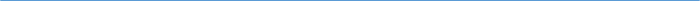 Barton Core Priorities/Strategic Plan Goals Drive Student Success1. Advance student entry, reentry, retention and completion strategies.2. Commit to excellence in teaching and learning.Cultivate Community Engagement3. Expand partnerships across the institution.4. Reinforce public recognition of Barton Community College.5. Foster a climate of inclusivity so students, employees, and communities are welcomed, supported, and valued for their contributions.Emphasize Institutional Effectiveness6. Develop, enhance, and align business processes.7. Manifest an environment that supports the mission of the college.Optimize Employee Experience8. Promote an environment that recognizes and supports employee engagement, innovation, collaboration, and growth.9. Develop, enhance, and align business human resource processes.AGENDA/MINUTESAGENDA/MINUTESTeam NamePrograms, Topics & Processes (PTP)Date10/13/2021Time9:00 – 10:00 amLocationZoom https://zoom.us/j/5354602075FacilitatorFacilitatorElaine SimmonsElaine SimmonsElaine SimmonsElaine SimmonsElaine SimmonsRecorderSarah RiegelSarah RiegelSarah RiegelSarah RiegelTeam membersTeam membersTeam membersTeam membersTeam membersTeam membersTeam membersTeam membersTeam membersPresent  XAbsent   OPresent  XAbsent   OPresent  XAbsent   OxWhitney AsherWhitney AsherxMary DoylexStephanie JoinerStephanie JoinerStephanie JoinerxxJeff MillsoChris BakerChris BakerxErin EggersoKathy KottasKathy KottasKathy KottasxxTodd MobrayxJanet BalkJanet BalkxMary FoleyxKaren KratzerKaren KratzerKaren KratzerxxJose PalaciosoKrystall BarnesKrystall BarnesxLindsay Holmes xAbby KujathAbby KujathAbby KujathxxMyrna PerkinsxMatt ConnellMatt ConnellxBrian HowexKarly LittleKarly LittleKarly LittlexxSamantha StuederoTana CooperTana CooperxJudy JacobsxAngie MaddyAngie MaddyAngie MaddyxxLaura StutzmanxLori CrowtherLori CrowtherxErika Jenkins-MossxClaudia MatherClaudia MatherClaudia MatherxxKurt TealEx-Officio membersEx-Officio membersEx-Officio membersEx-Officio membersEx-Officio membersEx-Officio membersEx-Officio membersEx-Officio membersEx-Officio membersEx-Officio membersEx-Officio membersEx-Officio membersoNicole BergerNicole BergerxMichelle KaiserxDenise SchreiberDenise SchreiberDenise SchreiberooBrandon SteinertoSasha BingamanSasha BingamanoCarol MurphyoDee Ann SmithDee Ann SmithDee Ann SmithTopics/NotesTopics/NotesTopics/NotesTopics/NotesTopics/NotesTopics/NotesTopics/NotesTopics/NotesTopics/NotesTopics/NotesReporterReporterCheck-Up Time!Check-Up Time!Check-Up Time!Check-Up Time!Check-Up Time!Check-Up Time!Check-Up Time!Check-Up Time!Check-Up Time!Check-Up Time!AllAllFollow-Up Items:Mainstay (formerly AdmitHub) Campaign –meeting in a couple weeks with the rep Transition to ArmyIgniteED – still a work in progress  Definition for the term “student” In policy 1132, we actually refer to a definition of the word “student” in a footnote.  I am pretty sure this came “with” the policy/procedure from ATIXA.  However, it’s pretty broad. Might we consider an abbreviated definition…? See below – For the purpose of this policy, Barton defines “student” as any individual who has accepted an offer of admission, or who is registered or enrolled for credit or non-credit bearing coursework, and who maintains an ongoing relationship with Barton.Even this can lend itself to a broad scope – considering how far in advance of “attendance” students may be enrolled. FERPA: once an enrollment exists they are considered a student On our website under graduation requirements: Students who remain continuously enrolled from time of entry to application for graduation will be held to the catalog requirements in effect when they declare their program of study. “Continuous enrollment” refers to annual Fall and Spring semester enrollment (or equivalent) in a minimum of at least one credit bearing course per semester.   Should a student’s enrollment be interrupted, they will be held to the guidelines and requirements of the catalog of record at the time of program re-entry.IPEDS definition of student counts: The number of individuals for whom instruction is provided in an educational program under the jurisdiction of a school or educational institution.Updated Academic Integrity Statement – Effective in Course Syllabi 2022Academic Integrity is scholarship based on honesty, trust, respect, responsibility, fairness, and courage. Barton Community College pledges to uphold these core values of integrity in all aspects of teaching and learning. Students are the authors of submitted work and shall give credit to outside sources and other’s work or ideas. In all aspects undertaken by students, faculty, staff, and all other stakeholders of Barton Community College, the following pledge applies: On my honor as a Cougar, I am acting with integrity in academics. I am acting per personal and institutional values and refraining from any form of academic dishonesty, and I will not tolerate the academic dishonesty of others. Acts of academic dishonesty, intended or unintended, are subject to Procedure 2502 Academic Integrity and may result in the grade of XF. Barton defines an XF grade as failure as a result of a violation of Academic Integrity.VP Email Sent June 10thConcourse Syllabi Update – Spring 2022AI Council Approvals (Full Statement) – have all this done by January 1, 2022:Enrollment Form (Lori) Enrollment Self-Serve (Lori) Portal (Claudia/Samantha) BOL Orientation (Claudia)Student Handbook (Angie) – this is done Student Orientation (Angie)Admissions Letter (Tana)Join the BAND (Board for Achieving Normalized Data)Group that will make sure everyone is on the same page with inputting data into BannerRepresentatives for each area of Banner Meet quarterly or bi-monthly, probably start this August with new software (Argos)Student Information in BannerOngoing issue with student personal information (address, email, phone number) being outdatedDiscussion items:Can Banner or other products prompt students to verify/update personal information on a semester basis?Do we have the capability when students go in to pay a bill they are prompted to update info?Could this be tied to re-enrollment which would create some incentive for them to update their info?  Could Banner ask them to confirm at the time of re-enrollment?Could the reminder to update address and phone number be in Canvas?Workgroup to discuss (Michelle, Laura, Claudia, Lori)Report from Michelle: “Those involved have gone through training and are working on implementing, focus first on the immediate need and then will expand to other modules.  Please keep in mind, Banner can do a lot of things, we just need to have things presented and will explore how to make it happen so that we don’t have to try to invent the wheel or spend money on something else when we already have what we need, just need to implement.  What can Banner do for you?! 😊”Follow-Up Items:Mainstay (formerly AdmitHub) Campaign –meeting in a couple weeks with the rep Transition to ArmyIgniteED – still a work in progress  Definition for the term “student” In policy 1132, we actually refer to a definition of the word “student” in a footnote.  I am pretty sure this came “with” the policy/procedure from ATIXA.  However, it’s pretty broad. Might we consider an abbreviated definition…? See below – For the purpose of this policy, Barton defines “student” as any individual who has accepted an offer of admission, or who is registered or enrolled for credit or non-credit bearing coursework, and who maintains an ongoing relationship with Barton.Even this can lend itself to a broad scope – considering how far in advance of “attendance” students may be enrolled. FERPA: once an enrollment exists they are considered a student On our website under graduation requirements: Students who remain continuously enrolled from time of entry to application for graduation will be held to the catalog requirements in effect when they declare their program of study. “Continuous enrollment” refers to annual Fall and Spring semester enrollment (or equivalent) in a minimum of at least one credit bearing course per semester.   Should a student’s enrollment be interrupted, they will be held to the guidelines and requirements of the catalog of record at the time of program re-entry.IPEDS definition of student counts: The number of individuals for whom instruction is provided in an educational program under the jurisdiction of a school or educational institution.Updated Academic Integrity Statement – Effective in Course Syllabi 2022Academic Integrity is scholarship based on honesty, trust, respect, responsibility, fairness, and courage. Barton Community College pledges to uphold these core values of integrity in all aspects of teaching and learning. Students are the authors of submitted work and shall give credit to outside sources and other’s work or ideas. In all aspects undertaken by students, faculty, staff, and all other stakeholders of Barton Community College, the following pledge applies: On my honor as a Cougar, I am acting with integrity in academics. I am acting per personal and institutional values and refraining from any form of academic dishonesty, and I will not tolerate the academic dishonesty of others. Acts of academic dishonesty, intended or unintended, are subject to Procedure 2502 Academic Integrity and may result in the grade of XF. Barton defines an XF grade as failure as a result of a violation of Academic Integrity.VP Email Sent June 10thConcourse Syllabi Update – Spring 2022AI Council Approvals (Full Statement) – have all this done by January 1, 2022:Enrollment Form (Lori) Enrollment Self-Serve (Lori) Portal (Claudia/Samantha) BOL Orientation (Claudia)Student Handbook (Angie) – this is done Student Orientation (Angie)Admissions Letter (Tana)Join the BAND (Board for Achieving Normalized Data)Group that will make sure everyone is on the same page with inputting data into BannerRepresentatives for each area of Banner Meet quarterly or bi-monthly, probably start this August with new software (Argos)Student Information in BannerOngoing issue with student personal information (address, email, phone number) being outdatedDiscussion items:Can Banner or other products prompt students to verify/update personal information on a semester basis?Do we have the capability when students go in to pay a bill they are prompted to update info?Could this be tied to re-enrollment which would create some incentive for them to update their info?  Could Banner ask them to confirm at the time of re-enrollment?Could the reminder to update address and phone number be in Canvas?Workgroup to discuss (Michelle, Laura, Claudia, Lori)Report from Michelle: “Those involved have gone through training and are working on implementing, focus first on the immediate need and then will expand to other modules.  Please keep in mind, Banner can do a lot of things, we just need to have things presented and will explore how to make it happen so that we don’t have to try to invent the wheel or spend money on something else when we already have what we need, just need to implement.  What can Banner do for you?! 😊”Follow-Up Items:Mainstay (formerly AdmitHub) Campaign –meeting in a couple weeks with the rep Transition to ArmyIgniteED – still a work in progress  Definition for the term “student” In policy 1132, we actually refer to a definition of the word “student” in a footnote.  I am pretty sure this came “with” the policy/procedure from ATIXA.  However, it’s pretty broad. Might we consider an abbreviated definition…? See below – For the purpose of this policy, Barton defines “student” as any individual who has accepted an offer of admission, or who is registered or enrolled for credit or non-credit bearing coursework, and who maintains an ongoing relationship with Barton.Even this can lend itself to a broad scope – considering how far in advance of “attendance” students may be enrolled. FERPA: once an enrollment exists they are considered a student On our website under graduation requirements: Students who remain continuously enrolled from time of entry to application for graduation will be held to the catalog requirements in effect when they declare their program of study. “Continuous enrollment” refers to annual Fall and Spring semester enrollment (or equivalent) in a minimum of at least one credit bearing course per semester.   Should a student’s enrollment be interrupted, they will be held to the guidelines and requirements of the catalog of record at the time of program re-entry.IPEDS definition of student counts: The number of individuals for whom instruction is provided in an educational program under the jurisdiction of a school or educational institution.Updated Academic Integrity Statement – Effective in Course Syllabi 2022Academic Integrity is scholarship based on honesty, trust, respect, responsibility, fairness, and courage. Barton Community College pledges to uphold these core values of integrity in all aspects of teaching and learning. Students are the authors of submitted work and shall give credit to outside sources and other’s work or ideas. In all aspects undertaken by students, faculty, staff, and all other stakeholders of Barton Community College, the following pledge applies: On my honor as a Cougar, I am acting with integrity in academics. I am acting per personal and institutional values and refraining from any form of academic dishonesty, and I will not tolerate the academic dishonesty of others. Acts of academic dishonesty, intended or unintended, are subject to Procedure 2502 Academic Integrity and may result in the grade of XF. Barton defines an XF grade as failure as a result of a violation of Academic Integrity.VP Email Sent June 10thConcourse Syllabi Update – Spring 2022AI Council Approvals (Full Statement) – have all this done by January 1, 2022:Enrollment Form (Lori) Enrollment Self-Serve (Lori) Portal (Claudia/Samantha) BOL Orientation (Claudia)Student Handbook (Angie) – this is done Student Orientation (Angie)Admissions Letter (Tana)Join the BAND (Board for Achieving Normalized Data)Group that will make sure everyone is on the same page with inputting data into BannerRepresentatives for each area of Banner Meet quarterly or bi-monthly, probably start this August with new software (Argos)Student Information in BannerOngoing issue with student personal information (address, email, phone number) being outdatedDiscussion items:Can Banner or other products prompt students to verify/update personal information on a semester basis?Do we have the capability when students go in to pay a bill they are prompted to update info?Could this be tied to re-enrollment which would create some incentive for them to update their info?  Could Banner ask them to confirm at the time of re-enrollment?Could the reminder to update address and phone number be in Canvas?Workgroup to discuss (Michelle, Laura, Claudia, Lori)Report from Michelle: “Those involved have gone through training and are working on implementing, focus first on the immediate need and then will expand to other modules.  Please keep in mind, Banner can do a lot of things, we just need to have things presented and will explore how to make it happen so that we don’t have to try to invent the wheel or spend money on something else when we already have what we need, just need to implement.  What can Banner do for you?! 😊”Follow-Up Items:Mainstay (formerly AdmitHub) Campaign –meeting in a couple weeks with the rep Transition to ArmyIgniteED – still a work in progress  Definition for the term “student” In policy 1132, we actually refer to a definition of the word “student” in a footnote.  I am pretty sure this came “with” the policy/procedure from ATIXA.  However, it’s pretty broad. Might we consider an abbreviated definition…? See below – For the purpose of this policy, Barton defines “student” as any individual who has accepted an offer of admission, or who is registered or enrolled for credit or non-credit bearing coursework, and who maintains an ongoing relationship with Barton.Even this can lend itself to a broad scope – considering how far in advance of “attendance” students may be enrolled. FERPA: once an enrollment exists they are considered a student On our website under graduation requirements: Students who remain continuously enrolled from time of entry to application for graduation will be held to the catalog requirements in effect when they declare their program of study. “Continuous enrollment” refers to annual Fall and Spring semester enrollment (or equivalent) in a minimum of at least one credit bearing course per semester.   Should a student’s enrollment be interrupted, they will be held to the guidelines and requirements of the catalog of record at the time of program re-entry.IPEDS definition of student counts: The number of individuals for whom instruction is provided in an educational program under the jurisdiction of a school or educational institution.Updated Academic Integrity Statement – Effective in Course Syllabi 2022Academic Integrity is scholarship based on honesty, trust, respect, responsibility, fairness, and courage. Barton Community College pledges to uphold these core values of integrity in all aspects of teaching and learning. Students are the authors of submitted work and shall give credit to outside sources and other’s work or ideas. In all aspects undertaken by students, faculty, staff, and all other stakeholders of Barton Community College, the following pledge applies: On my honor as a Cougar, I am acting with integrity in academics. I am acting per personal and institutional values and refraining from any form of academic dishonesty, and I will not tolerate the academic dishonesty of others. Acts of academic dishonesty, intended or unintended, are subject to Procedure 2502 Academic Integrity and may result in the grade of XF. Barton defines an XF grade as failure as a result of a violation of Academic Integrity.VP Email Sent June 10thConcourse Syllabi Update – Spring 2022AI Council Approvals (Full Statement) – have all this done by January 1, 2022:Enrollment Form (Lori) Enrollment Self-Serve (Lori) Portal (Claudia/Samantha) BOL Orientation (Claudia)Student Handbook (Angie) – this is done Student Orientation (Angie)Admissions Letter (Tana)Join the BAND (Board for Achieving Normalized Data)Group that will make sure everyone is on the same page with inputting data into BannerRepresentatives for each area of Banner Meet quarterly or bi-monthly, probably start this August with new software (Argos)Student Information in BannerOngoing issue with student personal information (address, email, phone number) being outdatedDiscussion items:Can Banner or other products prompt students to verify/update personal information on a semester basis?Do we have the capability when students go in to pay a bill they are prompted to update info?Could this be tied to re-enrollment which would create some incentive for them to update their info?  Could Banner ask them to confirm at the time of re-enrollment?Could the reminder to update address and phone number be in Canvas?Workgroup to discuss (Michelle, Laura, Claudia, Lori)Report from Michelle: “Those involved have gone through training and are working on implementing, focus first on the immediate need and then will expand to other modules.  Please keep in mind, Banner can do a lot of things, we just need to have things presented and will explore how to make it happen so that we don’t have to try to invent the wheel or spend money on something else when we already have what we need, just need to implement.  What can Banner do for you?! 😊”Follow-Up Items:Mainstay (formerly AdmitHub) Campaign –meeting in a couple weeks with the rep Transition to ArmyIgniteED – still a work in progress  Definition for the term “student” In policy 1132, we actually refer to a definition of the word “student” in a footnote.  I am pretty sure this came “with” the policy/procedure from ATIXA.  However, it’s pretty broad. Might we consider an abbreviated definition…? See below – For the purpose of this policy, Barton defines “student” as any individual who has accepted an offer of admission, or who is registered or enrolled for credit or non-credit bearing coursework, and who maintains an ongoing relationship with Barton.Even this can lend itself to a broad scope – considering how far in advance of “attendance” students may be enrolled. FERPA: once an enrollment exists they are considered a student On our website under graduation requirements: Students who remain continuously enrolled from time of entry to application for graduation will be held to the catalog requirements in effect when they declare their program of study. “Continuous enrollment” refers to annual Fall and Spring semester enrollment (or equivalent) in a minimum of at least one credit bearing course per semester.   Should a student’s enrollment be interrupted, they will be held to the guidelines and requirements of the catalog of record at the time of program re-entry.IPEDS definition of student counts: The number of individuals for whom instruction is provided in an educational program under the jurisdiction of a school or educational institution.Updated Academic Integrity Statement – Effective in Course Syllabi 2022Academic Integrity is scholarship based on honesty, trust, respect, responsibility, fairness, and courage. Barton Community College pledges to uphold these core values of integrity in all aspects of teaching and learning. Students are the authors of submitted work and shall give credit to outside sources and other’s work or ideas. In all aspects undertaken by students, faculty, staff, and all other stakeholders of Barton Community College, the following pledge applies: On my honor as a Cougar, I am acting with integrity in academics. I am acting per personal and institutional values and refraining from any form of academic dishonesty, and I will not tolerate the academic dishonesty of others. Acts of academic dishonesty, intended or unintended, are subject to Procedure 2502 Academic Integrity and may result in the grade of XF. Barton defines an XF grade as failure as a result of a violation of Academic Integrity.VP Email Sent June 10thConcourse Syllabi Update – Spring 2022AI Council Approvals (Full Statement) – have all this done by January 1, 2022:Enrollment Form (Lori) Enrollment Self-Serve (Lori) Portal (Claudia/Samantha) BOL Orientation (Claudia)Student Handbook (Angie) – this is done Student Orientation (Angie)Admissions Letter (Tana)Join the BAND (Board for Achieving Normalized Data)Group that will make sure everyone is on the same page with inputting data into BannerRepresentatives for each area of Banner Meet quarterly or bi-monthly, probably start this August with new software (Argos)Student Information in BannerOngoing issue with student personal information (address, email, phone number) being outdatedDiscussion items:Can Banner or other products prompt students to verify/update personal information on a semester basis?Do we have the capability when students go in to pay a bill they are prompted to update info?Could this be tied to re-enrollment which would create some incentive for them to update their info?  Could Banner ask them to confirm at the time of re-enrollment?Could the reminder to update address and phone number be in Canvas?Workgroup to discuss (Michelle, Laura, Claudia, Lori)Report from Michelle: “Those involved have gone through training and are working on implementing, focus first on the immediate need and then will expand to other modules.  Please keep in mind, Banner can do a lot of things, we just need to have things presented and will explore how to make it happen so that we don’t have to try to invent the wheel or spend money on something else when we already have what we need, just need to implement.  What can Banner do for you?! 😊”Follow-Up Items:Mainstay (formerly AdmitHub) Campaign –meeting in a couple weeks with the rep Transition to ArmyIgniteED – still a work in progress  Definition for the term “student” In policy 1132, we actually refer to a definition of the word “student” in a footnote.  I am pretty sure this came “with” the policy/procedure from ATIXA.  However, it’s pretty broad. Might we consider an abbreviated definition…? See below – For the purpose of this policy, Barton defines “student” as any individual who has accepted an offer of admission, or who is registered or enrolled for credit or non-credit bearing coursework, and who maintains an ongoing relationship with Barton.Even this can lend itself to a broad scope – considering how far in advance of “attendance” students may be enrolled. FERPA: once an enrollment exists they are considered a student On our website under graduation requirements: Students who remain continuously enrolled from time of entry to application for graduation will be held to the catalog requirements in effect when they declare their program of study. “Continuous enrollment” refers to annual Fall and Spring semester enrollment (or equivalent) in a minimum of at least one credit bearing course per semester.   Should a student’s enrollment be interrupted, they will be held to the guidelines and requirements of the catalog of record at the time of program re-entry.IPEDS definition of student counts: The number of individuals for whom instruction is provided in an educational program under the jurisdiction of a school or educational institution.Updated Academic Integrity Statement – Effective in Course Syllabi 2022Academic Integrity is scholarship based on honesty, trust, respect, responsibility, fairness, and courage. Barton Community College pledges to uphold these core values of integrity in all aspects of teaching and learning. Students are the authors of submitted work and shall give credit to outside sources and other’s work or ideas. In all aspects undertaken by students, faculty, staff, and all other stakeholders of Barton Community College, the following pledge applies: On my honor as a Cougar, I am acting with integrity in academics. I am acting per personal and institutional values and refraining from any form of academic dishonesty, and I will not tolerate the academic dishonesty of others. Acts of academic dishonesty, intended or unintended, are subject to Procedure 2502 Academic Integrity and may result in the grade of XF. Barton defines an XF grade as failure as a result of a violation of Academic Integrity.VP Email Sent June 10thConcourse Syllabi Update – Spring 2022AI Council Approvals (Full Statement) – have all this done by January 1, 2022:Enrollment Form (Lori) Enrollment Self-Serve (Lori) Portal (Claudia/Samantha) BOL Orientation (Claudia)Student Handbook (Angie) – this is done Student Orientation (Angie)Admissions Letter (Tana)Join the BAND (Board for Achieving Normalized Data)Group that will make sure everyone is on the same page with inputting data into BannerRepresentatives for each area of Banner Meet quarterly or bi-monthly, probably start this August with new software (Argos)Student Information in BannerOngoing issue with student personal information (address, email, phone number) being outdatedDiscussion items:Can Banner or other products prompt students to verify/update personal information on a semester basis?Do we have the capability when students go in to pay a bill they are prompted to update info?Could this be tied to re-enrollment which would create some incentive for them to update their info?  Could Banner ask them to confirm at the time of re-enrollment?Could the reminder to update address and phone number be in Canvas?Workgroup to discuss (Michelle, Laura, Claudia, Lori)Report from Michelle: “Those involved have gone through training and are working on implementing, focus first on the immediate need and then will expand to other modules.  Please keep in mind, Banner can do a lot of things, we just need to have things presented and will explore how to make it happen so that we don’t have to try to invent the wheel or spend money on something else when we already have what we need, just need to implement.  What can Banner do for you?! 😊”Follow-Up Items:Mainstay (formerly AdmitHub) Campaign –meeting in a couple weeks with the rep Transition to ArmyIgniteED – still a work in progress  Definition for the term “student” In policy 1132, we actually refer to a definition of the word “student” in a footnote.  I am pretty sure this came “with” the policy/procedure from ATIXA.  However, it’s pretty broad. Might we consider an abbreviated definition…? See below – For the purpose of this policy, Barton defines “student” as any individual who has accepted an offer of admission, or who is registered or enrolled for credit or non-credit bearing coursework, and who maintains an ongoing relationship with Barton.Even this can lend itself to a broad scope – considering how far in advance of “attendance” students may be enrolled. FERPA: once an enrollment exists they are considered a student On our website under graduation requirements: Students who remain continuously enrolled from time of entry to application for graduation will be held to the catalog requirements in effect when they declare their program of study. “Continuous enrollment” refers to annual Fall and Spring semester enrollment (or equivalent) in a minimum of at least one credit bearing course per semester.   Should a student’s enrollment be interrupted, they will be held to the guidelines and requirements of the catalog of record at the time of program re-entry.IPEDS definition of student counts: The number of individuals for whom instruction is provided in an educational program under the jurisdiction of a school or educational institution.Updated Academic Integrity Statement – Effective in Course Syllabi 2022Academic Integrity is scholarship based on honesty, trust, respect, responsibility, fairness, and courage. Barton Community College pledges to uphold these core values of integrity in all aspects of teaching and learning. Students are the authors of submitted work and shall give credit to outside sources and other’s work or ideas. In all aspects undertaken by students, faculty, staff, and all other stakeholders of Barton Community College, the following pledge applies: On my honor as a Cougar, I am acting with integrity in academics. I am acting per personal and institutional values and refraining from any form of academic dishonesty, and I will not tolerate the academic dishonesty of others. Acts of academic dishonesty, intended or unintended, are subject to Procedure 2502 Academic Integrity and may result in the grade of XF. Barton defines an XF grade as failure as a result of a violation of Academic Integrity.VP Email Sent June 10thConcourse Syllabi Update – Spring 2022AI Council Approvals (Full Statement) – have all this done by January 1, 2022:Enrollment Form (Lori) Enrollment Self-Serve (Lori) Portal (Claudia/Samantha) BOL Orientation (Claudia)Student Handbook (Angie) – this is done Student Orientation (Angie)Admissions Letter (Tana)Join the BAND (Board for Achieving Normalized Data)Group that will make sure everyone is on the same page with inputting data into BannerRepresentatives for each area of Banner Meet quarterly or bi-monthly, probably start this August with new software (Argos)Student Information in BannerOngoing issue with student personal information (address, email, phone number) being outdatedDiscussion items:Can Banner or other products prompt students to verify/update personal information on a semester basis?Do we have the capability when students go in to pay a bill they are prompted to update info?Could this be tied to re-enrollment which would create some incentive for them to update their info?  Could Banner ask them to confirm at the time of re-enrollment?Could the reminder to update address and phone number be in Canvas?Workgroup to discuss (Michelle, Laura, Claudia, Lori)Report from Michelle: “Those involved have gone through training and are working on implementing, focus first on the immediate need and then will expand to other modules.  Please keep in mind, Banner can do a lot of things, we just need to have things presented and will explore how to make it happen so that we don’t have to try to invent the wheel or spend money on something else when we already have what we need, just need to implement.  What can Banner do for you?! 😊”Follow-Up Items:Mainstay (formerly AdmitHub) Campaign –meeting in a couple weeks with the rep Transition to ArmyIgniteED – still a work in progress  Definition for the term “student” In policy 1132, we actually refer to a definition of the word “student” in a footnote.  I am pretty sure this came “with” the policy/procedure from ATIXA.  However, it’s pretty broad. Might we consider an abbreviated definition…? See below – For the purpose of this policy, Barton defines “student” as any individual who has accepted an offer of admission, or who is registered or enrolled for credit or non-credit bearing coursework, and who maintains an ongoing relationship with Barton.Even this can lend itself to a broad scope – considering how far in advance of “attendance” students may be enrolled. FERPA: once an enrollment exists they are considered a student On our website under graduation requirements: Students who remain continuously enrolled from time of entry to application for graduation will be held to the catalog requirements in effect when they declare their program of study. “Continuous enrollment” refers to annual Fall and Spring semester enrollment (or equivalent) in a minimum of at least one credit bearing course per semester.   Should a student’s enrollment be interrupted, they will be held to the guidelines and requirements of the catalog of record at the time of program re-entry.IPEDS definition of student counts: The number of individuals for whom instruction is provided in an educational program under the jurisdiction of a school or educational institution.Updated Academic Integrity Statement – Effective in Course Syllabi 2022Academic Integrity is scholarship based on honesty, trust, respect, responsibility, fairness, and courage. Barton Community College pledges to uphold these core values of integrity in all aspects of teaching and learning. Students are the authors of submitted work and shall give credit to outside sources and other’s work or ideas. In all aspects undertaken by students, faculty, staff, and all other stakeholders of Barton Community College, the following pledge applies: On my honor as a Cougar, I am acting with integrity in academics. I am acting per personal and institutional values and refraining from any form of academic dishonesty, and I will not tolerate the academic dishonesty of others. Acts of academic dishonesty, intended or unintended, are subject to Procedure 2502 Academic Integrity and may result in the grade of XF. Barton defines an XF grade as failure as a result of a violation of Academic Integrity.VP Email Sent June 10thConcourse Syllabi Update – Spring 2022AI Council Approvals (Full Statement) – have all this done by January 1, 2022:Enrollment Form (Lori) Enrollment Self-Serve (Lori) Portal (Claudia/Samantha) BOL Orientation (Claudia)Student Handbook (Angie) – this is done Student Orientation (Angie)Admissions Letter (Tana)Join the BAND (Board for Achieving Normalized Data)Group that will make sure everyone is on the same page with inputting data into BannerRepresentatives for each area of Banner Meet quarterly or bi-monthly, probably start this August with new software (Argos)Student Information in BannerOngoing issue with student personal information (address, email, phone number) being outdatedDiscussion items:Can Banner or other products prompt students to verify/update personal information on a semester basis?Do we have the capability when students go in to pay a bill they are prompted to update info?Could this be tied to re-enrollment which would create some incentive for them to update their info?  Could Banner ask them to confirm at the time of re-enrollment?Could the reminder to update address and phone number be in Canvas?Workgroup to discuss (Michelle, Laura, Claudia, Lori)Report from Michelle: “Those involved have gone through training and are working on implementing, focus first on the immediate need and then will expand to other modules.  Please keep in mind, Banner can do a lot of things, we just need to have things presented and will explore how to make it happen so that we don’t have to try to invent the wheel or spend money on something else when we already have what we need, just need to implement.  What can Banner do for you?! 😊”Follow-Up Items:Mainstay (formerly AdmitHub) Campaign –meeting in a couple weeks with the rep Transition to ArmyIgniteED – still a work in progress  Definition for the term “student” In policy 1132, we actually refer to a definition of the word “student” in a footnote.  I am pretty sure this came “with” the policy/procedure from ATIXA.  However, it’s pretty broad. Might we consider an abbreviated definition…? See below – For the purpose of this policy, Barton defines “student” as any individual who has accepted an offer of admission, or who is registered or enrolled for credit or non-credit bearing coursework, and who maintains an ongoing relationship with Barton.Even this can lend itself to a broad scope – considering how far in advance of “attendance” students may be enrolled. FERPA: once an enrollment exists they are considered a student On our website under graduation requirements: Students who remain continuously enrolled from time of entry to application for graduation will be held to the catalog requirements in effect when they declare their program of study. “Continuous enrollment” refers to annual Fall and Spring semester enrollment (or equivalent) in a minimum of at least one credit bearing course per semester.   Should a student’s enrollment be interrupted, they will be held to the guidelines and requirements of the catalog of record at the time of program re-entry.IPEDS definition of student counts: The number of individuals for whom instruction is provided in an educational program under the jurisdiction of a school or educational institution.Updated Academic Integrity Statement – Effective in Course Syllabi 2022Academic Integrity is scholarship based on honesty, trust, respect, responsibility, fairness, and courage. Barton Community College pledges to uphold these core values of integrity in all aspects of teaching and learning. Students are the authors of submitted work and shall give credit to outside sources and other’s work or ideas. In all aspects undertaken by students, faculty, staff, and all other stakeholders of Barton Community College, the following pledge applies: On my honor as a Cougar, I am acting with integrity in academics. I am acting per personal and institutional values and refraining from any form of academic dishonesty, and I will not tolerate the academic dishonesty of others. Acts of academic dishonesty, intended or unintended, are subject to Procedure 2502 Academic Integrity and may result in the grade of XF. Barton defines an XF grade as failure as a result of a violation of Academic Integrity.VP Email Sent June 10thConcourse Syllabi Update – Spring 2022AI Council Approvals (Full Statement) – have all this done by January 1, 2022:Enrollment Form (Lori) Enrollment Self-Serve (Lori) Portal (Claudia/Samantha) BOL Orientation (Claudia)Student Handbook (Angie) – this is done Student Orientation (Angie)Admissions Letter (Tana)Join the BAND (Board for Achieving Normalized Data)Group that will make sure everyone is on the same page with inputting data into BannerRepresentatives for each area of Banner Meet quarterly or bi-monthly, probably start this August with new software (Argos)Student Information in BannerOngoing issue with student personal information (address, email, phone number) being outdatedDiscussion items:Can Banner or other products prompt students to verify/update personal information on a semester basis?Do we have the capability when students go in to pay a bill they are prompted to update info?Could this be tied to re-enrollment which would create some incentive for them to update their info?  Could Banner ask them to confirm at the time of re-enrollment?Could the reminder to update address and phone number be in Canvas?Workgroup to discuss (Michelle, Laura, Claudia, Lori)Report from Michelle: “Those involved have gone through training and are working on implementing, focus first on the immediate need and then will expand to other modules.  Please keep in mind, Banner can do a lot of things, we just need to have things presented and will explore how to make it happen so that we don’t have to try to invent the wheel or spend money on something else when we already have what we need, just need to implement.  What can Banner do for you?! 😊”Follow-Up Items:Mainstay (formerly AdmitHub) Campaign –meeting in a couple weeks with the rep Transition to ArmyIgniteED – still a work in progress  Definition for the term “student” In policy 1132, we actually refer to a definition of the word “student” in a footnote.  I am pretty sure this came “with” the policy/procedure from ATIXA.  However, it’s pretty broad. Might we consider an abbreviated definition…? See below – For the purpose of this policy, Barton defines “student” as any individual who has accepted an offer of admission, or who is registered or enrolled for credit or non-credit bearing coursework, and who maintains an ongoing relationship with Barton.Even this can lend itself to a broad scope – considering how far in advance of “attendance” students may be enrolled. FERPA: once an enrollment exists they are considered a student On our website under graduation requirements: Students who remain continuously enrolled from time of entry to application for graduation will be held to the catalog requirements in effect when they declare their program of study. “Continuous enrollment” refers to annual Fall and Spring semester enrollment (or equivalent) in a minimum of at least one credit bearing course per semester.   Should a student’s enrollment be interrupted, they will be held to the guidelines and requirements of the catalog of record at the time of program re-entry.IPEDS definition of student counts: The number of individuals for whom instruction is provided in an educational program under the jurisdiction of a school or educational institution.Updated Academic Integrity Statement – Effective in Course Syllabi 2022Academic Integrity is scholarship based on honesty, trust, respect, responsibility, fairness, and courage. Barton Community College pledges to uphold these core values of integrity in all aspects of teaching and learning. Students are the authors of submitted work and shall give credit to outside sources and other’s work or ideas. In all aspects undertaken by students, faculty, staff, and all other stakeholders of Barton Community College, the following pledge applies: On my honor as a Cougar, I am acting with integrity in academics. I am acting per personal and institutional values and refraining from any form of academic dishonesty, and I will not tolerate the academic dishonesty of others. Acts of academic dishonesty, intended or unintended, are subject to Procedure 2502 Academic Integrity and may result in the grade of XF. Barton defines an XF grade as failure as a result of a violation of Academic Integrity.VP Email Sent June 10thConcourse Syllabi Update – Spring 2022AI Council Approvals (Full Statement) – have all this done by January 1, 2022:Enrollment Form (Lori) Enrollment Self-Serve (Lori) Portal (Claudia/Samantha) BOL Orientation (Claudia)Student Handbook (Angie) – this is done Student Orientation (Angie)Admissions Letter (Tana)Join the BAND (Board for Achieving Normalized Data)Group that will make sure everyone is on the same page with inputting data into BannerRepresentatives for each area of Banner Meet quarterly or bi-monthly, probably start this August with new software (Argos)Student Information in BannerOngoing issue with student personal information (address, email, phone number) being outdatedDiscussion items:Can Banner or other products prompt students to verify/update personal information on a semester basis?Do we have the capability when students go in to pay a bill they are prompted to update info?Could this be tied to re-enrollment which would create some incentive for them to update their info?  Could Banner ask them to confirm at the time of re-enrollment?Could the reminder to update address and phone number be in Canvas?Workgroup to discuss (Michelle, Laura, Claudia, Lori)Report from Michelle: “Those involved have gone through training and are working on implementing, focus first on the immediate need and then will expand to other modules.  Please keep in mind, Banner can do a lot of things, we just need to have things presented and will explore how to make it happen so that we don’t have to try to invent the wheel or spend money on something else when we already have what we need, just need to implement.  What can Banner do for you?! 😊”ErinAbbyAngie, Lori, Stephanie, Todd, Karly & TanaToddLauraErinAbbyAngie, Lori, Stephanie, Todd, Karly & TanaToddLauraTuition Paying (TP) Enrollment OptionWorking to add a TP enrollment option to LCES classes at FLTuition Paying (TP) Enrollment OptionWorking to add a TP enrollment option to LCES classes at FLTuition Paying (TP) Enrollment OptionWorking to add a TP enrollment option to LCES classes at FLTuition Paying (TP) Enrollment OptionWorking to add a TP enrollment option to LCES classes at FLTuition Paying (TP) Enrollment OptionWorking to add a TP enrollment option to LCES classes at FLTuition Paying (TP) Enrollment OptionWorking to add a TP enrollment option to LCES classes at FLTuition Paying (TP) Enrollment OptionWorking to add a TP enrollment option to LCES classes at FLTuition Paying (TP) Enrollment OptionWorking to add a TP enrollment option to LCES classes at FLTuition Paying (TP) Enrollment OptionWorking to add a TP enrollment option to LCES classes at FLTuition Paying (TP) Enrollment OptionWorking to add a TP enrollment option to LCES classes at FLKurtKurtHZMT Enrollment NumbersThese are training outside of the college that don’t go into Banner Discrepancies in numbers for mainly non-credit – they don’t get enrolled in Banner Power BI report – Jose added an option to see the non-credit classes Group to work with IR and the Registrar (Lindsay, Mary, Lori, Todd)HZMT Enrollment NumbersThese are training outside of the college that don’t go into Banner Discrepancies in numbers for mainly non-credit – they don’t get enrolled in Banner Power BI report – Jose added an option to see the non-credit classes Group to work with IR and the Registrar (Lindsay, Mary, Lori, Todd)HZMT Enrollment NumbersThese are training outside of the college that don’t go into Banner Discrepancies in numbers for mainly non-credit – they don’t get enrolled in Banner Power BI report – Jose added an option to see the non-credit classes Group to work with IR and the Registrar (Lindsay, Mary, Lori, Todd)HZMT Enrollment NumbersThese are training outside of the college that don’t go into Banner Discrepancies in numbers for mainly non-credit – they don’t get enrolled in Banner Power BI report – Jose added an option to see the non-credit classes Group to work with IR and the Registrar (Lindsay, Mary, Lori, Todd)HZMT Enrollment NumbersThese are training outside of the college that don’t go into Banner Discrepancies in numbers for mainly non-credit – they don’t get enrolled in Banner Power BI report – Jose added an option to see the non-credit classes Group to work with IR and the Registrar (Lindsay, Mary, Lori, Todd)HZMT Enrollment NumbersThese are training outside of the college that don’t go into Banner Discrepancies in numbers for mainly non-credit – they don’t get enrolled in Banner Power BI report – Jose added an option to see the non-credit classes Group to work with IR and the Registrar (Lindsay, Mary, Lori, Todd)HZMT Enrollment NumbersThese are training outside of the college that don’t go into Banner Discrepancies in numbers for mainly non-credit – they don’t get enrolled in Banner Power BI report – Jose added an option to see the non-credit classes Group to work with IR and the Registrar (Lindsay, Mary, Lori, Todd)HZMT Enrollment NumbersThese are training outside of the college that don’t go into Banner Discrepancies in numbers for mainly non-credit – they don’t get enrolled in Banner Power BI report – Jose added an option to see the non-credit classes Group to work with IR and the Registrar (Lindsay, Mary, Lori, Todd)HZMT Enrollment NumbersThese are training outside of the college that don’t go into Banner Discrepancies in numbers for mainly non-credit – they don’t get enrolled in Banner Power BI report – Jose added an option to see the non-credit classes Group to work with IR and the Registrar (Lindsay, Mary, Lori, Todd)HZMT Enrollment NumbersThese are training outside of the college that don’t go into Banner Discrepancies in numbers for mainly non-credit – they don’t get enrolled in Banner Power BI report – Jose added an option to see the non-credit classes Group to work with IR and the Registrar (Lindsay, Mary, Lori, Todd)Kurt/LindsayKurt/LindsayCommunication Process When Prerequisites ChangeLori notifies her staff when changes occur Advisement needs to be notifiedElaine and Sarah will discuss a solutionCommunication Process When Prerequisites ChangeLori notifies her staff when changes occur Advisement needs to be notifiedElaine and Sarah will discuss a solutionCommunication Process When Prerequisites ChangeLori notifies her staff when changes occur Advisement needs to be notifiedElaine and Sarah will discuss a solutionCommunication Process When Prerequisites ChangeLori notifies her staff when changes occur Advisement needs to be notifiedElaine and Sarah will discuss a solutionCommunication Process When Prerequisites ChangeLori notifies her staff when changes occur Advisement needs to be notifiedElaine and Sarah will discuss a solutionCommunication Process When Prerequisites ChangeLori notifies her staff when changes occur Advisement needs to be notifiedElaine and Sarah will discuss a solutionCommunication Process When Prerequisites ChangeLori notifies her staff when changes occur Advisement needs to be notifiedElaine and Sarah will discuss a solutionCommunication Process When Prerequisites ChangeLori notifies her staff when changes occur Advisement needs to be notifiedElaine and Sarah will discuss a solutionCommunication Process When Prerequisites ChangeLori notifies her staff when changes occur Advisement needs to be notifiedElaine and Sarah will discuss a solutionCommunication Process When Prerequisites ChangeLori notifies her staff when changes occur Advisement needs to be notifiedElaine and Sarah will discuss a solutionAbbyAbby2021-2022 Curriculum Guide ReviewReview process to start Fall 2021August 1-September 30 – Teams review guidesOctober 1 – Guides due to Sarah/DeniseOctober 1-31 – Sarah/Denise review guidesNovember 1 – Guides sent to LoriNovember 1 to January 31 – Lori updates Degree WorksFebruary 1-14 - Sarah/Denise will resave guides on the T: driveFebruary 15-28 – Samantha/Brandon complete web updates and ADA complianceFebruary 1 to April 1 – Advisor training (Karen) March 1 – Guides posted on the web – effective for Fall 20222021-2022 Curriculum Guide ReviewReview process to start Fall 2021August 1-September 30 – Teams review guidesOctober 1 – Guides due to Sarah/DeniseOctober 1-31 – Sarah/Denise review guidesNovember 1 – Guides sent to LoriNovember 1 to January 31 – Lori updates Degree WorksFebruary 1-14 - Sarah/Denise will resave guides on the T: driveFebruary 15-28 – Samantha/Brandon complete web updates and ADA complianceFebruary 1 to April 1 – Advisor training (Karen) March 1 – Guides posted on the web – effective for Fall 20222021-2022 Curriculum Guide ReviewReview process to start Fall 2021August 1-September 30 – Teams review guidesOctober 1 – Guides due to Sarah/DeniseOctober 1-31 – Sarah/Denise review guidesNovember 1 – Guides sent to LoriNovember 1 to January 31 – Lori updates Degree WorksFebruary 1-14 - Sarah/Denise will resave guides on the T: driveFebruary 15-28 – Samantha/Brandon complete web updates and ADA complianceFebruary 1 to April 1 – Advisor training (Karen) March 1 – Guides posted on the web – effective for Fall 20222021-2022 Curriculum Guide ReviewReview process to start Fall 2021August 1-September 30 – Teams review guidesOctober 1 – Guides due to Sarah/DeniseOctober 1-31 – Sarah/Denise review guidesNovember 1 – Guides sent to LoriNovember 1 to January 31 – Lori updates Degree WorksFebruary 1-14 - Sarah/Denise will resave guides on the T: driveFebruary 15-28 – Samantha/Brandon complete web updates and ADA complianceFebruary 1 to April 1 – Advisor training (Karen) March 1 – Guides posted on the web – effective for Fall 20222021-2022 Curriculum Guide ReviewReview process to start Fall 2021August 1-September 30 – Teams review guidesOctober 1 – Guides due to Sarah/DeniseOctober 1-31 – Sarah/Denise review guidesNovember 1 – Guides sent to LoriNovember 1 to January 31 – Lori updates Degree WorksFebruary 1-14 - Sarah/Denise will resave guides on the T: driveFebruary 15-28 – Samantha/Brandon complete web updates and ADA complianceFebruary 1 to April 1 – Advisor training (Karen) March 1 – Guides posted on the web – effective for Fall 20222021-2022 Curriculum Guide ReviewReview process to start Fall 2021August 1-September 30 – Teams review guidesOctober 1 – Guides due to Sarah/DeniseOctober 1-31 – Sarah/Denise review guidesNovember 1 – Guides sent to LoriNovember 1 to January 31 – Lori updates Degree WorksFebruary 1-14 - Sarah/Denise will resave guides on the T: driveFebruary 15-28 – Samantha/Brandon complete web updates and ADA complianceFebruary 1 to April 1 – Advisor training (Karen) March 1 – Guides posted on the web – effective for Fall 20222021-2022 Curriculum Guide ReviewReview process to start Fall 2021August 1-September 30 – Teams review guidesOctober 1 – Guides due to Sarah/DeniseOctober 1-31 – Sarah/Denise review guidesNovember 1 – Guides sent to LoriNovember 1 to January 31 – Lori updates Degree WorksFebruary 1-14 - Sarah/Denise will resave guides on the T: driveFebruary 15-28 – Samantha/Brandon complete web updates and ADA complianceFebruary 1 to April 1 – Advisor training (Karen) March 1 – Guides posted on the web – effective for Fall 20222021-2022 Curriculum Guide ReviewReview process to start Fall 2021August 1-September 30 – Teams review guidesOctober 1 – Guides due to Sarah/DeniseOctober 1-31 – Sarah/Denise review guidesNovember 1 – Guides sent to LoriNovember 1 to January 31 – Lori updates Degree WorksFebruary 1-14 - Sarah/Denise will resave guides on the T: driveFebruary 15-28 – Samantha/Brandon complete web updates and ADA complianceFebruary 1 to April 1 – Advisor training (Karen) March 1 – Guides posted on the web – effective for Fall 20222021-2022 Curriculum Guide ReviewReview process to start Fall 2021August 1-September 30 – Teams review guidesOctober 1 – Guides due to Sarah/DeniseOctober 1-31 – Sarah/Denise review guidesNovember 1 – Guides sent to LoriNovember 1 to January 31 – Lori updates Degree WorksFebruary 1-14 - Sarah/Denise will resave guides on the T: driveFebruary 15-28 – Samantha/Brandon complete web updates and ADA complianceFebruary 1 to April 1 – Advisor training (Karen) March 1 – Guides posted on the web – effective for Fall 20222021-2022 Curriculum Guide ReviewReview process to start Fall 2021August 1-September 30 – Teams review guidesOctober 1 – Guides due to Sarah/DeniseOctober 1-31 – Sarah/Denise review guidesNovember 1 – Guides sent to LoriNovember 1 to January 31 – Lori updates Degree WorksFebruary 1-14 - Sarah/Denise will resave guides on the T: driveFebruary 15-28 – Samantha/Brandon complete web updates and ADA complianceFebruary 1 to April 1 – Advisor training (Karen) March 1 – Guides posted on the web – effective for Fall 2022AllAllPre-Professional Healthcare The 13 subcategories are on the admissions application but not in BannerAdvising doesn’t know which advisor the student should be assigned toAdmissions can pull a report from Sales Force for the subcategories and send the report to advisingThe old curriculum guides for the 13 subcategories will be removed from the web once we do our annual curriculum guide review this fall (Brian, Kathy and Mary Doyle will work on language for the website)Karen, Mary, Judy, Angie, Brian, Kathy, Lori, Tana, Brandon and Samantha will meet to discuss Pre-Professional Healthcare and STEM programsHealthcare – website changes coming, but wording may still be misleading; talked about the structure of the web pages; group getting back togetherGroup met and decided this should be an AS Liberal Studies with an emphasis in pre-professionalRecommend we should have pre-professional as a degree option and not try to create an umbrella that covers all the subcategories Group will get back together with an update in NovemberRecommendations of what needs to be undone, what needs to be done, what we’re maintaining and how we will communicate the final outcome Pre-Professional Healthcare The 13 subcategories are on the admissions application but not in BannerAdvising doesn’t know which advisor the student should be assigned toAdmissions can pull a report from Sales Force for the subcategories and send the report to advisingThe old curriculum guides for the 13 subcategories will be removed from the web once we do our annual curriculum guide review this fall (Brian, Kathy and Mary Doyle will work on language for the website)Karen, Mary, Judy, Angie, Brian, Kathy, Lori, Tana, Brandon and Samantha will meet to discuss Pre-Professional Healthcare and STEM programsHealthcare – website changes coming, but wording may still be misleading; talked about the structure of the web pages; group getting back togetherGroup met and decided this should be an AS Liberal Studies with an emphasis in pre-professionalRecommend we should have pre-professional as a degree option and not try to create an umbrella that covers all the subcategories Group will get back together with an update in NovemberRecommendations of what needs to be undone, what needs to be done, what we’re maintaining and how we will communicate the final outcome Pre-Professional Healthcare The 13 subcategories are on the admissions application but not in BannerAdvising doesn’t know which advisor the student should be assigned toAdmissions can pull a report from Sales Force for the subcategories and send the report to advisingThe old curriculum guides for the 13 subcategories will be removed from the web once we do our annual curriculum guide review this fall (Brian, Kathy and Mary Doyle will work on language for the website)Karen, Mary, Judy, Angie, Brian, Kathy, Lori, Tana, Brandon and Samantha will meet to discuss Pre-Professional Healthcare and STEM programsHealthcare – website changes coming, but wording may still be misleading; talked about the structure of the web pages; group getting back togetherGroup met and decided this should be an AS Liberal Studies with an emphasis in pre-professionalRecommend we should have pre-professional as a degree option and not try to create an umbrella that covers all the subcategories Group will get back together with an update in NovemberRecommendations of what needs to be undone, what needs to be done, what we’re maintaining and how we will communicate the final outcome Pre-Professional Healthcare The 13 subcategories are on the admissions application but not in BannerAdvising doesn’t know which advisor the student should be assigned toAdmissions can pull a report from Sales Force for the subcategories and send the report to advisingThe old curriculum guides for the 13 subcategories will be removed from the web once we do our annual curriculum guide review this fall (Brian, Kathy and Mary Doyle will work on language for the website)Karen, Mary, Judy, Angie, Brian, Kathy, Lori, Tana, Brandon and Samantha will meet to discuss Pre-Professional Healthcare and STEM programsHealthcare – website changes coming, but wording may still be misleading; talked about the structure of the web pages; group getting back togetherGroup met and decided this should be an AS Liberal Studies with an emphasis in pre-professionalRecommend we should have pre-professional as a degree option and not try to create an umbrella that covers all the subcategories Group will get back together with an update in NovemberRecommendations of what needs to be undone, what needs to be done, what we’re maintaining and how we will communicate the final outcome Pre-Professional Healthcare The 13 subcategories are on the admissions application but not in BannerAdvising doesn’t know which advisor the student should be assigned toAdmissions can pull a report from Sales Force for the subcategories and send the report to advisingThe old curriculum guides for the 13 subcategories will be removed from the web once we do our annual curriculum guide review this fall (Brian, Kathy and Mary Doyle will work on language for the website)Karen, Mary, Judy, Angie, Brian, Kathy, Lori, Tana, Brandon and Samantha will meet to discuss Pre-Professional Healthcare and STEM programsHealthcare – website changes coming, but wording may still be misleading; talked about the structure of the web pages; group getting back togetherGroup met and decided this should be an AS Liberal Studies with an emphasis in pre-professionalRecommend we should have pre-professional as a degree option and not try to create an umbrella that covers all the subcategories Group will get back together with an update in NovemberRecommendations of what needs to be undone, what needs to be done, what we’re maintaining and how we will communicate the final outcome Pre-Professional Healthcare The 13 subcategories are on the admissions application but not in BannerAdvising doesn’t know which advisor the student should be assigned toAdmissions can pull a report from Sales Force for the subcategories and send the report to advisingThe old curriculum guides for the 13 subcategories will be removed from the web once we do our annual curriculum guide review this fall (Brian, Kathy and Mary Doyle will work on language for the website)Karen, Mary, Judy, Angie, Brian, Kathy, Lori, Tana, Brandon and Samantha will meet to discuss Pre-Professional Healthcare and STEM programsHealthcare – website changes coming, but wording may still be misleading; talked about the structure of the web pages; group getting back togetherGroup met and decided this should be an AS Liberal Studies with an emphasis in pre-professionalRecommend we should have pre-professional as a degree option and not try to create an umbrella that covers all the subcategories Group will get back together with an update in NovemberRecommendations of what needs to be undone, what needs to be done, what we’re maintaining and how we will communicate the final outcome Pre-Professional Healthcare The 13 subcategories are on the admissions application but not in BannerAdvising doesn’t know which advisor the student should be assigned toAdmissions can pull a report from Sales Force for the subcategories and send the report to advisingThe old curriculum guides for the 13 subcategories will be removed from the web once we do our annual curriculum guide review this fall (Brian, Kathy and Mary Doyle will work on language for the website)Karen, Mary, Judy, Angie, Brian, Kathy, Lori, Tana, Brandon and Samantha will meet to discuss Pre-Professional Healthcare and STEM programsHealthcare – website changes coming, but wording may still be misleading; talked about the structure of the web pages; group getting back togetherGroup met and decided this should be an AS Liberal Studies with an emphasis in pre-professionalRecommend we should have pre-professional as a degree option and not try to create an umbrella that covers all the subcategories Group will get back together with an update in NovemberRecommendations of what needs to be undone, what needs to be done, what we’re maintaining and how we will communicate the final outcome Pre-Professional Healthcare The 13 subcategories are on the admissions application but not in BannerAdvising doesn’t know which advisor the student should be assigned toAdmissions can pull a report from Sales Force for the subcategories and send the report to advisingThe old curriculum guides for the 13 subcategories will be removed from the web once we do our annual curriculum guide review this fall (Brian, Kathy and Mary Doyle will work on language for the website)Karen, Mary, Judy, Angie, Brian, Kathy, Lori, Tana, Brandon and Samantha will meet to discuss Pre-Professional Healthcare and STEM programsHealthcare – website changes coming, but wording may still be misleading; talked about the structure of the web pages; group getting back togetherGroup met and decided this should be an AS Liberal Studies with an emphasis in pre-professionalRecommend we should have pre-professional as a degree option and not try to create an umbrella that covers all the subcategories Group will get back together with an update in NovemberRecommendations of what needs to be undone, what needs to be done, what we’re maintaining and how we will communicate the final outcome Pre-Professional Healthcare The 13 subcategories are on the admissions application but not in BannerAdvising doesn’t know which advisor the student should be assigned toAdmissions can pull a report from Sales Force for the subcategories and send the report to advisingThe old curriculum guides for the 13 subcategories will be removed from the web once we do our annual curriculum guide review this fall (Brian, Kathy and Mary Doyle will work on language for the website)Karen, Mary, Judy, Angie, Brian, Kathy, Lori, Tana, Brandon and Samantha will meet to discuss Pre-Professional Healthcare and STEM programsHealthcare – website changes coming, but wording may still be misleading; talked about the structure of the web pages; group getting back togetherGroup met and decided this should be an AS Liberal Studies with an emphasis in pre-professionalRecommend we should have pre-professional as a degree option and not try to create an umbrella that covers all the subcategories Group will get back together with an update in NovemberRecommendations of what needs to be undone, what needs to be done, what we’re maintaining and how we will communicate the final outcome Pre-Professional Healthcare The 13 subcategories are on the admissions application but not in BannerAdvising doesn’t know which advisor the student should be assigned toAdmissions can pull a report from Sales Force for the subcategories and send the report to advisingThe old curriculum guides for the 13 subcategories will be removed from the web once we do our annual curriculum guide review this fall (Brian, Kathy and Mary Doyle will work on language for the website)Karen, Mary, Judy, Angie, Brian, Kathy, Lori, Tana, Brandon and Samantha will meet to discuss Pre-Professional Healthcare and STEM programsHealthcare – website changes coming, but wording may still be misleading; talked about the structure of the web pages; group getting back togetherGroup met and decided this should be an AS Liberal Studies with an emphasis in pre-professionalRecommend we should have pre-professional as a degree option and not try to create an umbrella that covers all the subcategories Group will get back together with an update in NovemberRecommendations of what needs to be undone, what needs to be done, what we’re maintaining and how we will communicate the final outcome Karen, Mary, Judy, Angie, Brian, Kathy and LoriKaren, Mary, Judy, Angie, Brian, Kathy and LoriSTEM “meta-major”Science-Technology-Engineering-MathematicsFlexible option for studentsEffective date – Fall 2022Curriculum guides (Sarah) – Done CIP code (Sarah) – 13.1213 (STEM Education); 30.0601 (STEM) Major code (Lori) – Done Banner/Degree Works (Lori) – working on Advisor assignment/notification (Karen) Programs of Study page (Samantha/Brian/Kathy) – met and have ideas going Web updates (Samantha)Admissions application (Tana)STEM “meta-major”Science-Technology-Engineering-MathematicsFlexible option for studentsEffective date – Fall 2022Curriculum guides (Sarah) – Done CIP code (Sarah) – 13.1213 (STEM Education); 30.0601 (STEM) Major code (Lori) – Done Banner/Degree Works (Lori) – working on Advisor assignment/notification (Karen) Programs of Study page (Samantha/Brian/Kathy) – met and have ideas going Web updates (Samantha)Admissions application (Tana)STEM “meta-major”Science-Technology-Engineering-MathematicsFlexible option for studentsEffective date – Fall 2022Curriculum guides (Sarah) – Done CIP code (Sarah) – 13.1213 (STEM Education); 30.0601 (STEM) Major code (Lori) – Done Banner/Degree Works (Lori) – working on Advisor assignment/notification (Karen) Programs of Study page (Samantha/Brian/Kathy) – met and have ideas going Web updates (Samantha)Admissions application (Tana)STEM “meta-major”Science-Technology-Engineering-MathematicsFlexible option for studentsEffective date – Fall 2022Curriculum guides (Sarah) – Done CIP code (Sarah) – 13.1213 (STEM Education); 30.0601 (STEM) Major code (Lori) – Done Banner/Degree Works (Lori) – working on Advisor assignment/notification (Karen) Programs of Study page (Samantha/Brian/Kathy) – met and have ideas going Web updates (Samantha)Admissions application (Tana)STEM “meta-major”Science-Technology-Engineering-MathematicsFlexible option for studentsEffective date – Fall 2022Curriculum guides (Sarah) – Done CIP code (Sarah) – 13.1213 (STEM Education); 30.0601 (STEM) Major code (Lori) – Done Banner/Degree Works (Lori) – working on Advisor assignment/notification (Karen) Programs of Study page (Samantha/Brian/Kathy) – met and have ideas going Web updates (Samantha)Admissions application (Tana)STEM “meta-major”Science-Technology-Engineering-MathematicsFlexible option for studentsEffective date – Fall 2022Curriculum guides (Sarah) – Done CIP code (Sarah) – 13.1213 (STEM Education); 30.0601 (STEM) Major code (Lori) – Done Banner/Degree Works (Lori) – working on Advisor assignment/notification (Karen) Programs of Study page (Samantha/Brian/Kathy) – met and have ideas going Web updates (Samantha)Admissions application (Tana)STEM “meta-major”Science-Technology-Engineering-MathematicsFlexible option for studentsEffective date – Fall 2022Curriculum guides (Sarah) – Done CIP code (Sarah) – 13.1213 (STEM Education); 30.0601 (STEM) Major code (Lori) – Done Banner/Degree Works (Lori) – working on Advisor assignment/notification (Karen) Programs of Study page (Samantha/Brian/Kathy) – met and have ideas going Web updates (Samantha)Admissions application (Tana)STEM “meta-major”Science-Technology-Engineering-MathematicsFlexible option for studentsEffective date – Fall 2022Curriculum guides (Sarah) – Done CIP code (Sarah) – 13.1213 (STEM Education); 30.0601 (STEM) Major code (Lori) – Done Banner/Degree Works (Lori) – working on Advisor assignment/notification (Karen) Programs of Study page (Samantha/Brian/Kathy) – met and have ideas going Web updates (Samantha)Admissions application (Tana)STEM “meta-major”Science-Technology-Engineering-MathematicsFlexible option for studentsEffective date – Fall 2022Curriculum guides (Sarah) – Done CIP code (Sarah) – 13.1213 (STEM Education); 30.0601 (STEM) Major code (Lori) – Done Banner/Degree Works (Lori) – working on Advisor assignment/notification (Karen) Programs of Study page (Samantha/Brian/Kathy) – met and have ideas going Web updates (Samantha)Admissions application (Tana)STEM “meta-major”Science-Technology-Engineering-MathematicsFlexible option for studentsEffective date – Fall 2022Curriculum guides (Sarah) – Done CIP code (Sarah) – 13.1213 (STEM Education); 30.0601 (STEM) Major code (Lori) – Done Banner/Degree Works (Lori) – working on Advisor assignment/notification (Karen) Programs of Study page (Samantha/Brian/Kathy) – met and have ideas going Web updates (Samantha)Admissions application (Tana)Brian, Karen, Mary Judy, Angie, Kathy and LoriBrian, Karen, Mary Judy, Angie, Kathy and LoriAA Digital Communications and Content StrategyA student can complete this AA and obtain external certificatesEffective date – Fall 2022Curriculum guides (Sarah) – Done CIP code (Sarah) – 09.0702 Major code (Lori) – Done Banner/Degree Works (Lori) – working on  Advisor assignment/notification (Karen)Programs of Study page (Samantha/Brian) Web updates (Samantha)Admissions application (Tana)HLC/Dept. of Ed (Myrna)AA Digital Communications and Content StrategyA student can complete this AA and obtain external certificatesEffective date – Fall 2022Curriculum guides (Sarah) – Done CIP code (Sarah) – 09.0702 Major code (Lori) – Done Banner/Degree Works (Lori) – working on  Advisor assignment/notification (Karen)Programs of Study page (Samantha/Brian) Web updates (Samantha)Admissions application (Tana)HLC/Dept. of Ed (Myrna)AA Digital Communications and Content StrategyA student can complete this AA and obtain external certificatesEffective date – Fall 2022Curriculum guides (Sarah) – Done CIP code (Sarah) – 09.0702 Major code (Lori) – Done Banner/Degree Works (Lori) – working on  Advisor assignment/notification (Karen)Programs of Study page (Samantha/Brian) Web updates (Samantha)Admissions application (Tana)HLC/Dept. of Ed (Myrna)AA Digital Communications and Content StrategyA student can complete this AA and obtain external certificatesEffective date – Fall 2022Curriculum guides (Sarah) – Done CIP code (Sarah) – 09.0702 Major code (Lori) – Done Banner/Degree Works (Lori) – working on  Advisor assignment/notification (Karen)Programs of Study page (Samantha/Brian) Web updates (Samantha)Admissions application (Tana)HLC/Dept. of Ed (Myrna)AA Digital Communications and Content StrategyA student can complete this AA and obtain external certificatesEffective date – Fall 2022Curriculum guides (Sarah) – Done CIP code (Sarah) – 09.0702 Major code (Lori) – Done Banner/Degree Works (Lori) – working on  Advisor assignment/notification (Karen)Programs of Study page (Samantha/Brian) Web updates (Samantha)Admissions application (Tana)HLC/Dept. of Ed (Myrna)AA Digital Communications and Content StrategyA student can complete this AA and obtain external certificatesEffective date – Fall 2022Curriculum guides (Sarah) – Done CIP code (Sarah) – 09.0702 Major code (Lori) – Done Banner/Degree Works (Lori) – working on  Advisor assignment/notification (Karen)Programs of Study page (Samantha/Brian) Web updates (Samantha)Admissions application (Tana)HLC/Dept. of Ed (Myrna)AA Digital Communications and Content StrategyA student can complete this AA and obtain external certificatesEffective date – Fall 2022Curriculum guides (Sarah) – Done CIP code (Sarah) – 09.0702 Major code (Lori) – Done Banner/Degree Works (Lori) – working on  Advisor assignment/notification (Karen)Programs of Study page (Samantha/Brian) Web updates (Samantha)Admissions application (Tana)HLC/Dept. of Ed (Myrna)AA Digital Communications and Content StrategyA student can complete this AA and obtain external certificatesEffective date – Fall 2022Curriculum guides (Sarah) – Done CIP code (Sarah) – 09.0702 Major code (Lori) – Done Banner/Degree Works (Lori) – working on  Advisor assignment/notification (Karen)Programs of Study page (Samantha/Brian) Web updates (Samantha)Admissions application (Tana)HLC/Dept. of Ed (Myrna)AA Digital Communications and Content StrategyA student can complete this AA and obtain external certificatesEffective date – Fall 2022Curriculum guides (Sarah) – Done CIP code (Sarah) – 09.0702 Major code (Lori) – Done Banner/Degree Works (Lori) – working on  Advisor assignment/notification (Karen)Programs of Study page (Samantha/Brian) Web updates (Samantha)Admissions application (Tana)HLC/Dept. of Ed (Myrna)AA Digital Communications and Content StrategyA student can complete this AA and obtain external certificatesEffective date – Fall 2022Curriculum guides (Sarah) – Done CIP code (Sarah) – 09.0702 Major code (Lori) – Done Banner/Degree Works (Lori) – working on  Advisor assignment/notification (Karen)Programs of Study page (Samantha/Brian) Web updates (Samantha)Admissions application (Tana)HLC/Dept. of Ed (Myrna)BrianBrianAAS Technical Studies ChangesWebsite – Kurt’s webpagesAAS Technical Studies ChangesWebsite – Kurt’s webpagesAAS Technical Studies ChangesWebsite – Kurt’s webpagesAAS Technical Studies ChangesWebsite – Kurt’s webpagesAAS Technical Studies ChangesWebsite – Kurt’s webpagesAAS Technical Studies ChangesWebsite – Kurt’s webpagesAAS Technical Studies ChangesWebsite – Kurt’s webpagesAAS Technical Studies ChangesWebsite – Kurt’s webpagesAAS Technical Studies ChangesWebsite – Kurt’s webpagesAAS Technical Studies ChangesWebsite – Kurt’s webpagesSamantha/SarahSamantha/SarahPlumbing CAMRequesting KBOR approval to offer Plumbing at the main campusTEA Curriculum Meeting (10/14), TEA Meeting (10/28) and KBOR Meeting (11/17-18)Goal to have approved by January 2022No HLC/Dept. of Ed notifications needed Approved by: PTP, LLIC, President’s Staff, Board of TrusteesPlumbing CAMRequesting KBOR approval to offer Plumbing at the main campusTEA Curriculum Meeting (10/14), TEA Meeting (10/28) and KBOR Meeting (11/17-18)Goal to have approved by January 2022No HLC/Dept. of Ed notifications needed Approved by: PTP, LLIC, President’s Staff, Board of TrusteesPlumbing CAMRequesting KBOR approval to offer Plumbing at the main campusTEA Curriculum Meeting (10/14), TEA Meeting (10/28) and KBOR Meeting (11/17-18)Goal to have approved by January 2022No HLC/Dept. of Ed notifications needed Approved by: PTP, LLIC, President’s Staff, Board of TrusteesPlumbing CAMRequesting KBOR approval to offer Plumbing at the main campusTEA Curriculum Meeting (10/14), TEA Meeting (10/28) and KBOR Meeting (11/17-18)Goal to have approved by January 2022No HLC/Dept. of Ed notifications needed Approved by: PTP, LLIC, President’s Staff, Board of TrusteesPlumbing CAMRequesting KBOR approval to offer Plumbing at the main campusTEA Curriculum Meeting (10/14), TEA Meeting (10/28) and KBOR Meeting (11/17-18)Goal to have approved by January 2022No HLC/Dept. of Ed notifications needed Approved by: PTP, LLIC, President’s Staff, Board of TrusteesPlumbing CAMRequesting KBOR approval to offer Plumbing at the main campusTEA Curriculum Meeting (10/14), TEA Meeting (10/28) and KBOR Meeting (11/17-18)Goal to have approved by January 2022No HLC/Dept. of Ed notifications needed Approved by: PTP, LLIC, President’s Staff, Board of TrusteesPlumbing CAMRequesting KBOR approval to offer Plumbing at the main campusTEA Curriculum Meeting (10/14), TEA Meeting (10/28) and KBOR Meeting (11/17-18)Goal to have approved by January 2022No HLC/Dept. of Ed notifications needed Approved by: PTP, LLIC, President’s Staff, Board of TrusteesPlumbing CAMRequesting KBOR approval to offer Plumbing at the main campusTEA Curriculum Meeting (10/14), TEA Meeting (10/28) and KBOR Meeting (11/17-18)Goal to have approved by January 2022No HLC/Dept. of Ed notifications needed Approved by: PTP, LLIC, President’s Staff, Board of TrusteesPlumbing CAMRequesting KBOR approval to offer Plumbing at the main campusTEA Curriculum Meeting (10/14), TEA Meeting (10/28) and KBOR Meeting (11/17-18)Goal to have approved by January 2022No HLC/Dept. of Ed notifications needed Approved by: PTP, LLIC, President’s Staff, Board of TrusteesPlumbing CAMRequesting KBOR approval to offer Plumbing at the main campusTEA Curriculum Meeting (10/14), TEA Meeting (10/28) and KBOR Meeting (11/17-18)Goal to have approved by January 2022No HLC/Dept. of Ed notifications needed Approved by: PTP, LLIC, President’s Staff, Board of TrusteesMary F.Mary F.Cyber Security CAM – Executive SummaryNew Cyber Security CertificateEffective Fall 2022Requesting approval from LICC (10/13), President’s Staff (10/18), BOT Study Session (11/9), BOT Meeting (11/23)Curriculum guides (Sarah) CIP code (Sarah) Major code (Lori) Banner/Degree Works (Lori) Advisor assignment/notification (Karen)Programs of Study page (Samantha/Mary) Web updates (Samantha)Admissions application (Tana)HLC/Dept. of Ed (Myrna)Cyber Security CAM – Executive SummaryNew Cyber Security CertificateEffective Fall 2022Requesting approval from LICC (10/13), President’s Staff (10/18), BOT Study Session (11/9), BOT Meeting (11/23)Curriculum guides (Sarah) CIP code (Sarah) Major code (Lori) Banner/Degree Works (Lori) Advisor assignment/notification (Karen)Programs of Study page (Samantha/Mary) Web updates (Samantha)Admissions application (Tana)HLC/Dept. of Ed (Myrna)Cyber Security CAM – Executive SummaryNew Cyber Security CertificateEffective Fall 2022Requesting approval from LICC (10/13), President’s Staff (10/18), BOT Study Session (11/9), BOT Meeting (11/23)Curriculum guides (Sarah) CIP code (Sarah) Major code (Lori) Banner/Degree Works (Lori) Advisor assignment/notification (Karen)Programs of Study page (Samantha/Mary) Web updates (Samantha)Admissions application (Tana)HLC/Dept. of Ed (Myrna)Cyber Security CAM – Executive SummaryNew Cyber Security CertificateEffective Fall 2022Requesting approval from LICC (10/13), President’s Staff (10/18), BOT Study Session (11/9), BOT Meeting (11/23)Curriculum guides (Sarah) CIP code (Sarah) Major code (Lori) Banner/Degree Works (Lori) Advisor assignment/notification (Karen)Programs of Study page (Samantha/Mary) Web updates (Samantha)Admissions application (Tana)HLC/Dept. of Ed (Myrna)Cyber Security CAM – Executive SummaryNew Cyber Security CertificateEffective Fall 2022Requesting approval from LICC (10/13), President’s Staff (10/18), BOT Study Session (11/9), BOT Meeting (11/23)Curriculum guides (Sarah) CIP code (Sarah) Major code (Lori) Banner/Degree Works (Lori) Advisor assignment/notification (Karen)Programs of Study page (Samantha/Mary) Web updates (Samantha)Admissions application (Tana)HLC/Dept. of Ed (Myrna)Cyber Security CAM – Executive SummaryNew Cyber Security CertificateEffective Fall 2022Requesting approval from LICC (10/13), President’s Staff (10/18), BOT Study Session (11/9), BOT Meeting (11/23)Curriculum guides (Sarah) CIP code (Sarah) Major code (Lori) Banner/Degree Works (Lori) Advisor assignment/notification (Karen)Programs of Study page (Samantha/Mary) Web updates (Samantha)Admissions application (Tana)HLC/Dept. of Ed (Myrna)Cyber Security CAM – Executive SummaryNew Cyber Security CertificateEffective Fall 2022Requesting approval from LICC (10/13), President’s Staff (10/18), BOT Study Session (11/9), BOT Meeting (11/23)Curriculum guides (Sarah) CIP code (Sarah) Major code (Lori) Banner/Degree Works (Lori) Advisor assignment/notification (Karen)Programs of Study page (Samantha/Mary) Web updates (Samantha)Admissions application (Tana)HLC/Dept. of Ed (Myrna)Cyber Security CAM – Executive SummaryNew Cyber Security CertificateEffective Fall 2022Requesting approval from LICC (10/13), President’s Staff (10/18), BOT Study Session (11/9), BOT Meeting (11/23)Curriculum guides (Sarah) CIP code (Sarah) Major code (Lori) Banner/Degree Works (Lori) Advisor assignment/notification (Karen)Programs of Study page (Samantha/Mary) Web updates (Samantha)Admissions application (Tana)HLC/Dept. of Ed (Myrna)Cyber Security CAM – Executive SummaryNew Cyber Security CertificateEffective Fall 2022Requesting approval from LICC (10/13), President’s Staff (10/18), BOT Study Session (11/9), BOT Meeting (11/23)Curriculum guides (Sarah) CIP code (Sarah) Major code (Lori) Banner/Degree Works (Lori) Advisor assignment/notification (Karen)Programs of Study page (Samantha/Mary) Web updates (Samantha)Admissions application (Tana)HLC/Dept. of Ed (Myrna)Cyber Security CAM – Executive SummaryNew Cyber Security CertificateEffective Fall 2022Requesting approval from LICC (10/13), President’s Staff (10/18), BOT Study Session (11/9), BOT Meeting (11/23)Curriculum guides (Sarah) CIP code (Sarah) Major code (Lori) Banner/Degree Works (Lori) Advisor assignment/notification (Karen)Programs of Study page (Samantha/Mary) Web updates (Samantha)Admissions application (Tana)HLC/Dept. of Ed (Myrna)Mary F.Mary F.Early Childhood Curriculum ChangesRemove CHLD 1550Effective Spring 2022Curriculum guide (Sarah) – Done KHEDS (Sarah) – Done HLC/Dept. of Ed (Myrna) – complete HLC questionnaire Banner/Degree Works (Lori)WebsiteEarly Childhood Curriculum ChangesRemove CHLD 1550Effective Spring 2022Curriculum guide (Sarah) – Done KHEDS (Sarah) – Done HLC/Dept. of Ed (Myrna) – complete HLC questionnaire Banner/Degree Works (Lori)WebsiteEarly Childhood Curriculum ChangesRemove CHLD 1550Effective Spring 2022Curriculum guide (Sarah) – Done KHEDS (Sarah) – Done HLC/Dept. of Ed (Myrna) – complete HLC questionnaire Banner/Degree Works (Lori)WebsiteEarly Childhood Curriculum ChangesRemove CHLD 1550Effective Spring 2022Curriculum guide (Sarah) – Done KHEDS (Sarah) – Done HLC/Dept. of Ed (Myrna) – complete HLC questionnaire Banner/Degree Works (Lori)WebsiteEarly Childhood Curriculum ChangesRemove CHLD 1550Effective Spring 2022Curriculum guide (Sarah) – Done KHEDS (Sarah) – Done HLC/Dept. of Ed (Myrna) – complete HLC questionnaire Banner/Degree Works (Lori)WebsiteEarly Childhood Curriculum ChangesRemove CHLD 1550Effective Spring 2022Curriculum guide (Sarah) – Done KHEDS (Sarah) – Done HLC/Dept. of Ed (Myrna) – complete HLC questionnaire Banner/Degree Works (Lori)WebsiteEarly Childhood Curriculum ChangesRemove CHLD 1550Effective Spring 2022Curriculum guide (Sarah) – Done KHEDS (Sarah) – Done HLC/Dept. of Ed (Myrna) – complete HLC questionnaire Banner/Degree Works (Lori)WebsiteEarly Childhood Curriculum ChangesRemove CHLD 1550Effective Spring 2022Curriculum guide (Sarah) – Done KHEDS (Sarah) – Done HLC/Dept. of Ed (Myrna) – complete HLC questionnaire Banner/Degree Works (Lori)WebsiteEarly Childhood Curriculum ChangesRemove CHLD 1550Effective Spring 2022Curriculum guide (Sarah) – Done KHEDS (Sarah) – Done HLC/Dept. of Ed (Myrna) – complete HLC questionnaire Banner/Degree Works (Lori)WebsiteEarly Childhood Curriculum ChangesRemove CHLD 1550Effective Spring 2022Curriculum guide (Sarah) – Done KHEDS (Sarah) – Done HLC/Dept. of Ed (Myrna) – complete HLC questionnaire Banner/Degree Works (Lori)WebsiteMary F.Mary F.Scale Technician Curriculum ChangesAdd WGHT 1106Curriculum guide (Sarah)KHEDS (Sarah) Banner/Degree Works (Lori)WebsiteScale Technician Curriculum ChangesAdd WGHT 1106Curriculum guide (Sarah)KHEDS (Sarah) Banner/Degree Works (Lori)WebsiteScale Technician Curriculum ChangesAdd WGHT 1106Curriculum guide (Sarah)KHEDS (Sarah) Banner/Degree Works (Lori)WebsiteScale Technician Curriculum ChangesAdd WGHT 1106Curriculum guide (Sarah)KHEDS (Sarah) Banner/Degree Works (Lori)WebsiteScale Technician Curriculum ChangesAdd WGHT 1106Curriculum guide (Sarah)KHEDS (Sarah) Banner/Degree Works (Lori)WebsiteScale Technician Curriculum ChangesAdd WGHT 1106Curriculum guide (Sarah)KHEDS (Sarah) Banner/Degree Works (Lori)WebsiteScale Technician Curriculum ChangesAdd WGHT 1106Curriculum guide (Sarah)KHEDS (Sarah) Banner/Degree Works (Lori)WebsiteScale Technician Curriculum ChangesAdd WGHT 1106Curriculum guide (Sarah)KHEDS (Sarah) Banner/Degree Works (Lori)WebsiteScale Technician Curriculum ChangesAdd WGHT 1106Curriculum guide (Sarah)KHEDS (Sarah) Banner/Degree Works (Lori)WebsiteScale Technician Curriculum ChangesAdd WGHT 1106Curriculum guide (Sarah)KHEDS (Sarah) Banner/Degree Works (Lori)WebsiteMary F.Mary F.CAM ProcessUpdated CAM TimelinePhase Zero Program Development TemplatePhase Zero Program Development Template (Modified)Work To Be Done on CAM Spreadsheethttp://docs.bartonccc.edu/research/internaldata/Process%20Maps/CAM.xlsx Meet with VP Office for CAM guidance and KBOR TimelinesSAPPs – Modified CAMsSAPPs are 1 to 15 credit hours and are never PELL eligibleSAPPs with 16 or more credit hours are Perkins eligibleStackable Exit Points – this means all courses in CERT1 have to be in CERT2 and then in the Associates degree, if not then they are considered separate programsLearning More and More on KBOR Requirements & Changeshttps://www.kansasregents.org/resources/PDF/Academic_Affairs/New_Program_Approval/2020-2021_New_Technical_Certificate_and_AAS_Program_Approval_Schedule.pdfCAM ProcessUpdated CAM TimelinePhase Zero Program Development TemplatePhase Zero Program Development Template (Modified)Work To Be Done on CAM Spreadsheethttp://docs.bartonccc.edu/research/internaldata/Process%20Maps/CAM.xlsx Meet with VP Office for CAM guidance and KBOR TimelinesSAPPs – Modified CAMsSAPPs are 1 to 15 credit hours and are never PELL eligibleSAPPs with 16 or more credit hours are Perkins eligibleStackable Exit Points – this means all courses in CERT1 have to be in CERT2 and then in the Associates degree, if not then they are considered separate programsLearning More and More on KBOR Requirements & Changeshttps://www.kansasregents.org/resources/PDF/Academic_Affairs/New_Program_Approval/2020-2021_New_Technical_Certificate_and_AAS_Program_Approval_Schedule.pdfCAM ProcessUpdated CAM TimelinePhase Zero Program Development TemplatePhase Zero Program Development Template (Modified)Work To Be Done on CAM Spreadsheethttp://docs.bartonccc.edu/research/internaldata/Process%20Maps/CAM.xlsx Meet with VP Office for CAM guidance and KBOR TimelinesSAPPs – Modified CAMsSAPPs are 1 to 15 credit hours and are never PELL eligibleSAPPs with 16 or more credit hours are Perkins eligibleStackable Exit Points – this means all courses in CERT1 have to be in CERT2 and then in the Associates degree, if not then they are considered separate programsLearning More and More on KBOR Requirements & Changeshttps://www.kansasregents.org/resources/PDF/Academic_Affairs/New_Program_Approval/2020-2021_New_Technical_Certificate_and_AAS_Program_Approval_Schedule.pdfCAM ProcessUpdated CAM TimelinePhase Zero Program Development TemplatePhase Zero Program Development Template (Modified)Work To Be Done on CAM Spreadsheethttp://docs.bartonccc.edu/research/internaldata/Process%20Maps/CAM.xlsx Meet with VP Office for CAM guidance and KBOR TimelinesSAPPs – Modified CAMsSAPPs are 1 to 15 credit hours and are never PELL eligibleSAPPs with 16 or more credit hours are Perkins eligibleStackable Exit Points – this means all courses in CERT1 have to be in CERT2 and then in the Associates degree, if not then they are considered separate programsLearning More and More on KBOR Requirements & Changeshttps://www.kansasregents.org/resources/PDF/Academic_Affairs/New_Program_Approval/2020-2021_New_Technical_Certificate_and_AAS_Program_Approval_Schedule.pdfCAM ProcessUpdated CAM TimelinePhase Zero Program Development TemplatePhase Zero Program Development Template (Modified)Work To Be Done on CAM Spreadsheethttp://docs.bartonccc.edu/research/internaldata/Process%20Maps/CAM.xlsx Meet with VP Office for CAM guidance and KBOR TimelinesSAPPs – Modified CAMsSAPPs are 1 to 15 credit hours and are never PELL eligibleSAPPs with 16 or more credit hours are Perkins eligibleStackable Exit Points – this means all courses in CERT1 have to be in CERT2 and then in the Associates degree, if not then they are considered separate programsLearning More and More on KBOR Requirements & Changeshttps://www.kansasregents.org/resources/PDF/Academic_Affairs/New_Program_Approval/2020-2021_New_Technical_Certificate_and_AAS_Program_Approval_Schedule.pdfCAM ProcessUpdated CAM TimelinePhase Zero Program Development TemplatePhase Zero Program Development Template (Modified)Work To Be Done on CAM Spreadsheethttp://docs.bartonccc.edu/research/internaldata/Process%20Maps/CAM.xlsx Meet with VP Office for CAM guidance and KBOR TimelinesSAPPs – Modified CAMsSAPPs are 1 to 15 credit hours and are never PELL eligibleSAPPs with 16 or more credit hours are Perkins eligibleStackable Exit Points – this means all courses in CERT1 have to be in CERT2 and then in the Associates degree, if not then they are considered separate programsLearning More and More on KBOR Requirements & Changeshttps://www.kansasregents.org/resources/PDF/Academic_Affairs/New_Program_Approval/2020-2021_New_Technical_Certificate_and_AAS_Program_Approval_Schedule.pdfCAM ProcessUpdated CAM TimelinePhase Zero Program Development TemplatePhase Zero Program Development Template (Modified)Work To Be Done on CAM Spreadsheethttp://docs.bartonccc.edu/research/internaldata/Process%20Maps/CAM.xlsx Meet with VP Office for CAM guidance and KBOR TimelinesSAPPs – Modified CAMsSAPPs are 1 to 15 credit hours and are never PELL eligibleSAPPs with 16 or more credit hours are Perkins eligibleStackable Exit Points – this means all courses in CERT1 have to be in CERT2 and then in the Associates degree, if not then they are considered separate programsLearning More and More on KBOR Requirements & Changeshttps://www.kansasregents.org/resources/PDF/Academic_Affairs/New_Program_Approval/2020-2021_New_Technical_Certificate_and_AAS_Program_Approval_Schedule.pdfCAM ProcessUpdated CAM TimelinePhase Zero Program Development TemplatePhase Zero Program Development Template (Modified)Work To Be Done on CAM Spreadsheethttp://docs.bartonccc.edu/research/internaldata/Process%20Maps/CAM.xlsx Meet with VP Office for CAM guidance and KBOR TimelinesSAPPs – Modified CAMsSAPPs are 1 to 15 credit hours and are never PELL eligibleSAPPs with 16 or more credit hours are Perkins eligibleStackable Exit Points – this means all courses in CERT1 have to be in CERT2 and then in the Associates degree, if not then they are considered separate programsLearning More and More on KBOR Requirements & Changeshttps://www.kansasregents.org/resources/PDF/Academic_Affairs/New_Program_Approval/2020-2021_New_Technical_Certificate_and_AAS_Program_Approval_Schedule.pdfCAM ProcessUpdated CAM TimelinePhase Zero Program Development TemplatePhase Zero Program Development Template (Modified)Work To Be Done on CAM Spreadsheethttp://docs.bartonccc.edu/research/internaldata/Process%20Maps/CAM.xlsx Meet with VP Office for CAM guidance and KBOR TimelinesSAPPs – Modified CAMsSAPPs are 1 to 15 credit hours and are never PELL eligibleSAPPs with 16 or more credit hours are Perkins eligibleStackable Exit Points – this means all courses in CERT1 have to be in CERT2 and then in the Associates degree, if not then they are considered separate programsLearning More and More on KBOR Requirements & Changeshttps://www.kansasregents.org/resources/PDF/Academic_Affairs/New_Program_Approval/2020-2021_New_Technical_Certificate_and_AAS_Program_Approval_Schedule.pdfCAM ProcessUpdated CAM TimelinePhase Zero Program Development TemplatePhase Zero Program Development Template (Modified)Work To Be Done on CAM Spreadsheethttp://docs.bartonccc.edu/research/internaldata/Process%20Maps/CAM.xlsx Meet with VP Office for CAM guidance and KBOR TimelinesSAPPs – Modified CAMsSAPPs are 1 to 15 credit hours and are never PELL eligibleSAPPs with 16 or more credit hours are Perkins eligibleStackable Exit Points – this means all courses in CERT1 have to be in CERT2 and then in the Associates degree, if not then they are considered separate programsLearning More and More on KBOR Requirements & Changeshttps://www.kansasregents.org/resources/PDF/Academic_Affairs/New_Program_Approval/2020-2021_New_Technical_Certificate_and_AAS_Program_Approval_Schedule.pdfElaine/SarahElaine/SarahCAM UpdatesWelding (Mary) – first read of proposal – a step before Phase ZeroDance (Brian) – preparing executive summaryCNH Partnership (Mary) – coming soonCAM UpdatesWelding (Mary) – first read of proposal – a step before Phase ZeroDance (Brian) – preparing executive summaryCNH Partnership (Mary) – coming soonCAM UpdatesWelding (Mary) – first read of proposal – a step before Phase ZeroDance (Brian) – preparing executive summaryCNH Partnership (Mary) – coming soonCAM UpdatesWelding (Mary) – first read of proposal – a step before Phase ZeroDance (Brian) – preparing executive summaryCNH Partnership (Mary) – coming soonCAM UpdatesWelding (Mary) – first read of proposal – a step before Phase ZeroDance (Brian) – preparing executive summaryCNH Partnership (Mary) – coming soonCAM UpdatesWelding (Mary) – first read of proposal – a step before Phase ZeroDance (Brian) – preparing executive summaryCNH Partnership (Mary) – coming soonCAM UpdatesWelding (Mary) – first read of proposal – a step before Phase ZeroDance (Brian) – preparing executive summaryCNH Partnership (Mary) – coming soonCAM UpdatesWelding (Mary) – first read of proposal – a step before Phase ZeroDance (Brian) – preparing executive summaryCNH Partnership (Mary) – coming soonCAM UpdatesWelding (Mary) – first read of proposal – a step before Phase ZeroDance (Brian) – preparing executive summaryCNH Partnership (Mary) – coming soonCAM UpdatesWelding (Mary) – first read of proposal – a step before Phase ZeroDance (Brian) – preparing executive summaryCNH Partnership (Mary) – coming soonNursing Partnership with Pratt Community CollegeWe have Kansas State Board approval, waiting for ACEN approval Once approved this will be for Fall 2022Will need to have this location approved by HLC/Dept of EdNursing Partnership with Pratt Community CollegeWe have Kansas State Board approval, waiting for ACEN approval Once approved this will be for Fall 2022Will need to have this location approved by HLC/Dept of EdNursing Partnership with Pratt Community CollegeWe have Kansas State Board approval, waiting for ACEN approval Once approved this will be for Fall 2022Will need to have this location approved by HLC/Dept of EdNursing Partnership with Pratt Community CollegeWe have Kansas State Board approval, waiting for ACEN approval Once approved this will be for Fall 2022Will need to have this location approved by HLC/Dept of EdNursing Partnership with Pratt Community CollegeWe have Kansas State Board approval, waiting for ACEN approval Once approved this will be for Fall 2022Will need to have this location approved by HLC/Dept of EdNursing Partnership with Pratt Community CollegeWe have Kansas State Board approval, waiting for ACEN approval Once approved this will be for Fall 2022Will need to have this location approved by HLC/Dept of EdNursing Partnership with Pratt Community CollegeWe have Kansas State Board approval, waiting for ACEN approval Once approved this will be for Fall 2022Will need to have this location approved by HLC/Dept of EdNursing Partnership with Pratt Community CollegeWe have Kansas State Board approval, waiting for ACEN approval Once approved this will be for Fall 2022Will need to have this location approved by HLC/Dept of EdNursing Partnership with Pratt Community CollegeWe have Kansas State Board approval, waiting for ACEN approval Once approved this will be for Fall 2022Will need to have this location approved by HLC/Dept of EdNursing Partnership with Pratt Community CollegeWe have Kansas State Board approval, waiting for ACEN approval Once approved this will be for Fall 2022Will need to have this location approved by HLC/Dept of EdIncreased Communication/Information for International StudentsWorkgroup (Tana, Karen, Kristan Connell, Kathy Brock, Lisa Peterson, Virginia Fullbright, Stephanie, Lori, Laura, Carol Murphy and Abby Howe)Organizing a timeline of current processes/activities; identify where adjustments/enhancements need to occur – Post COVIDStephanie is working on a SharePoint spreadsheet to have a centralized place to trackNeed to talk about a department having ownership of this process – who needs to meet? Original workgroup Increased Communication/Information for International StudentsWorkgroup (Tana, Karen, Kristan Connell, Kathy Brock, Lisa Peterson, Virginia Fullbright, Stephanie, Lori, Laura, Carol Murphy and Abby Howe)Organizing a timeline of current processes/activities; identify where adjustments/enhancements need to occur – Post COVIDStephanie is working on a SharePoint spreadsheet to have a centralized place to trackNeed to talk about a department having ownership of this process – who needs to meet? Original workgroup Increased Communication/Information for International StudentsWorkgroup (Tana, Karen, Kristan Connell, Kathy Brock, Lisa Peterson, Virginia Fullbright, Stephanie, Lori, Laura, Carol Murphy and Abby Howe)Organizing a timeline of current processes/activities; identify where adjustments/enhancements need to occur – Post COVIDStephanie is working on a SharePoint spreadsheet to have a centralized place to trackNeed to talk about a department having ownership of this process – who needs to meet? Original workgroup Increased Communication/Information for International StudentsWorkgroup (Tana, Karen, Kristan Connell, Kathy Brock, Lisa Peterson, Virginia Fullbright, Stephanie, Lori, Laura, Carol Murphy and Abby Howe)Organizing a timeline of current processes/activities; identify where adjustments/enhancements need to occur – Post COVIDStephanie is working on a SharePoint spreadsheet to have a centralized place to trackNeed to talk about a department having ownership of this process – who needs to meet? Original workgroup Increased Communication/Information for International StudentsWorkgroup (Tana, Karen, Kristan Connell, Kathy Brock, Lisa Peterson, Virginia Fullbright, Stephanie, Lori, Laura, Carol Murphy and Abby Howe)Organizing a timeline of current processes/activities; identify where adjustments/enhancements need to occur – Post COVIDStephanie is working on a SharePoint spreadsheet to have a centralized place to trackNeed to talk about a department having ownership of this process – who needs to meet? Original workgroup Increased Communication/Information for International StudentsWorkgroup (Tana, Karen, Kristan Connell, Kathy Brock, Lisa Peterson, Virginia Fullbright, Stephanie, Lori, Laura, Carol Murphy and Abby Howe)Organizing a timeline of current processes/activities; identify where adjustments/enhancements need to occur – Post COVIDStephanie is working on a SharePoint spreadsheet to have a centralized place to trackNeed to talk about a department having ownership of this process – who needs to meet? Original workgroup Increased Communication/Information for International StudentsWorkgroup (Tana, Karen, Kristan Connell, Kathy Brock, Lisa Peterson, Virginia Fullbright, Stephanie, Lori, Laura, Carol Murphy and Abby Howe)Organizing a timeline of current processes/activities; identify where adjustments/enhancements need to occur – Post COVIDStephanie is working on a SharePoint spreadsheet to have a centralized place to trackNeed to talk about a department having ownership of this process – who needs to meet? Original workgroup Increased Communication/Information for International StudentsWorkgroup (Tana, Karen, Kristan Connell, Kathy Brock, Lisa Peterson, Virginia Fullbright, Stephanie, Lori, Laura, Carol Murphy and Abby Howe)Organizing a timeline of current processes/activities; identify where adjustments/enhancements need to occur – Post COVIDStephanie is working on a SharePoint spreadsheet to have a centralized place to trackNeed to talk about a department having ownership of this process – who needs to meet? Original workgroup Increased Communication/Information for International StudentsWorkgroup (Tana, Karen, Kristan Connell, Kathy Brock, Lisa Peterson, Virginia Fullbright, Stephanie, Lori, Laura, Carol Murphy and Abby Howe)Organizing a timeline of current processes/activities; identify where adjustments/enhancements need to occur – Post COVIDStephanie is working on a SharePoint spreadsheet to have a centralized place to trackNeed to talk about a department having ownership of this process – who needs to meet? Original workgroup Increased Communication/Information for International StudentsWorkgroup (Tana, Karen, Kristan Connell, Kathy Brock, Lisa Peterson, Virginia Fullbright, Stephanie, Lori, Laura, Carol Murphy and Abby Howe)Organizing a timeline of current processes/activities; identify where adjustments/enhancements need to occur – Post COVIDStephanie is working on a SharePoint spreadsheet to have a centralized place to trackNeed to talk about a department having ownership of this process – who needs to meet? Original workgroup ElaineElaineKBOR Performance Agreement Indicator 1 – Barton Degrees & Certificates AwardedGoal is 946 for 2021-2022 (total for 2020-2021 was 1,027)7/15 = 48 (last year 64)8/9 = 120 (last year 172)9/8 = 162 (last year 197)10/13 = 177 (last year 239)Deadline to report completers to KBOR – May 31 (can be reported after 5/31 but students must finish by 5/31)KBOR Performance Agreement Indicator 1 – Barton Degrees & Certificates AwardedGoal is 946 for 2021-2022 (total for 2020-2021 was 1,027)7/15 = 48 (last year 64)8/9 = 120 (last year 172)9/8 = 162 (last year 197)10/13 = 177 (last year 239)Deadline to report completers to KBOR – May 31 (can be reported after 5/31 but students must finish by 5/31)KBOR Performance Agreement Indicator 1 – Barton Degrees & Certificates AwardedGoal is 946 for 2021-2022 (total for 2020-2021 was 1,027)7/15 = 48 (last year 64)8/9 = 120 (last year 172)9/8 = 162 (last year 197)10/13 = 177 (last year 239)Deadline to report completers to KBOR – May 31 (can be reported after 5/31 but students must finish by 5/31)KBOR Performance Agreement Indicator 1 – Barton Degrees & Certificates AwardedGoal is 946 for 2021-2022 (total for 2020-2021 was 1,027)7/15 = 48 (last year 64)8/9 = 120 (last year 172)9/8 = 162 (last year 197)10/13 = 177 (last year 239)Deadline to report completers to KBOR – May 31 (can be reported after 5/31 but students must finish by 5/31)KBOR Performance Agreement Indicator 1 – Barton Degrees & Certificates AwardedGoal is 946 for 2021-2022 (total for 2020-2021 was 1,027)7/15 = 48 (last year 64)8/9 = 120 (last year 172)9/8 = 162 (last year 197)10/13 = 177 (last year 239)Deadline to report completers to KBOR – May 31 (can be reported after 5/31 but students must finish by 5/31)KBOR Performance Agreement Indicator 1 – Barton Degrees & Certificates AwardedGoal is 946 for 2021-2022 (total for 2020-2021 was 1,027)7/15 = 48 (last year 64)8/9 = 120 (last year 172)9/8 = 162 (last year 197)10/13 = 177 (last year 239)Deadline to report completers to KBOR – May 31 (can be reported after 5/31 but students must finish by 5/31)KBOR Performance Agreement Indicator 1 – Barton Degrees & Certificates AwardedGoal is 946 for 2021-2022 (total for 2020-2021 was 1,027)7/15 = 48 (last year 64)8/9 = 120 (last year 172)9/8 = 162 (last year 197)10/13 = 177 (last year 239)Deadline to report completers to KBOR – May 31 (can be reported after 5/31 but students must finish by 5/31)KBOR Performance Agreement Indicator 1 – Barton Degrees & Certificates AwardedGoal is 946 for 2021-2022 (total for 2020-2021 was 1,027)7/15 = 48 (last year 64)8/9 = 120 (last year 172)9/8 = 162 (last year 197)10/13 = 177 (last year 239)Deadline to report completers to KBOR – May 31 (can be reported after 5/31 but students must finish by 5/31)KBOR Performance Agreement Indicator 1 – Barton Degrees & Certificates AwardedGoal is 946 for 2021-2022 (total for 2020-2021 was 1,027)7/15 = 48 (last year 64)8/9 = 120 (last year 172)9/8 = 162 (last year 197)10/13 = 177 (last year 239)Deadline to report completers to KBOR – May 31 (can be reported after 5/31 but students must finish by 5/31)KBOR Performance Agreement Indicator 1 – Barton Degrees & Certificates AwardedGoal is 946 for 2021-2022 (total for 2020-2021 was 1,027)7/15 = 48 (last year 64)8/9 = 120 (last year 172)9/8 = 162 (last year 197)10/13 = 177 (last year 239)Deadline to report completers to KBOR – May 31 (can be reported after 5/31 but students must finish by 5/31)JeffJeffClass SchedulingCourse Leaf, Course Dog, Digarc & Banner 9 Demos – no decisions are made, no recommendations made yetWhat is our overarching goal: enhanced services to our students for enrolling and marketing, ease of course search for studentsGroup to make recommendation to PTP next month (Michelle, Samantha, Lori, Todd, Brandon, Claudia)No strategic planning money for this year Decision for now: let’s see what we can do with Banner 9Class SchedulingCourse Leaf, Course Dog, Digarc & Banner 9 Demos – no decisions are made, no recommendations made yetWhat is our overarching goal: enhanced services to our students for enrolling and marketing, ease of course search for studentsGroup to make recommendation to PTP next month (Michelle, Samantha, Lori, Todd, Brandon, Claudia)No strategic planning money for this year Decision for now: let’s see what we can do with Banner 9Class SchedulingCourse Leaf, Course Dog, Digarc & Banner 9 Demos – no decisions are made, no recommendations made yetWhat is our overarching goal: enhanced services to our students for enrolling and marketing, ease of course search for studentsGroup to make recommendation to PTP next month (Michelle, Samantha, Lori, Todd, Brandon, Claudia)No strategic planning money for this year Decision for now: let’s see what we can do with Banner 9Class SchedulingCourse Leaf, Course Dog, Digarc & Banner 9 Demos – no decisions are made, no recommendations made yetWhat is our overarching goal: enhanced services to our students for enrolling and marketing, ease of course search for studentsGroup to make recommendation to PTP next month (Michelle, Samantha, Lori, Todd, Brandon, Claudia)No strategic planning money for this year Decision for now: let’s see what we can do with Banner 9Class SchedulingCourse Leaf, Course Dog, Digarc & Banner 9 Demos – no decisions are made, no recommendations made yetWhat is our overarching goal: enhanced services to our students for enrolling and marketing, ease of course search for studentsGroup to make recommendation to PTP next month (Michelle, Samantha, Lori, Todd, Brandon, Claudia)No strategic planning money for this year Decision for now: let’s see what we can do with Banner 9Class SchedulingCourse Leaf, Course Dog, Digarc & Banner 9 Demos – no decisions are made, no recommendations made yetWhat is our overarching goal: enhanced services to our students for enrolling and marketing, ease of course search for studentsGroup to make recommendation to PTP next month (Michelle, Samantha, Lori, Todd, Brandon, Claudia)No strategic planning money for this year Decision for now: let’s see what we can do with Banner 9Class SchedulingCourse Leaf, Course Dog, Digarc & Banner 9 Demos – no decisions are made, no recommendations made yetWhat is our overarching goal: enhanced services to our students for enrolling and marketing, ease of course search for studentsGroup to make recommendation to PTP next month (Michelle, Samantha, Lori, Todd, Brandon, Claudia)No strategic planning money for this year Decision for now: let’s see what we can do with Banner 9Class SchedulingCourse Leaf, Course Dog, Digarc & Banner 9 Demos – no decisions are made, no recommendations made yetWhat is our overarching goal: enhanced services to our students for enrolling and marketing, ease of course search for studentsGroup to make recommendation to PTP next month (Michelle, Samantha, Lori, Todd, Brandon, Claudia)No strategic planning money for this year Decision for now: let’s see what we can do with Banner 9Class SchedulingCourse Leaf, Course Dog, Digarc & Banner 9 Demos – no decisions are made, no recommendations made yetWhat is our overarching goal: enhanced services to our students for enrolling and marketing, ease of course search for studentsGroup to make recommendation to PTP next month (Michelle, Samantha, Lori, Todd, Brandon, Claudia)No strategic planning money for this year Decision for now: let’s see what we can do with Banner 9Class SchedulingCourse Leaf, Course Dog, Digarc & Banner 9 Demos – no decisions are made, no recommendations made yetWhat is our overarching goal: enhanced services to our students for enrolling and marketing, ease of course search for studentsGroup to make recommendation to PTP next month (Michelle, Samantha, Lori, Todd, Brandon, Claudia)No strategic planning money for this year Decision for now: let’s see what we can do with Banner 9Elaine/LoriElaine/LoriBulletin of Classes Swim Lane DeadlinesStill available on the T driveSpring 2022, Summer 2022, Fall 2022, Spring 2023, Summer 2023 available Shifting to three deadlines a year with Interactive BulletinBulletin of Classes Swim Lane DeadlinesStill available on the T driveSpring 2022, Summer 2022, Fall 2022, Spring 2023, Summer 2023 available Shifting to three deadlines a year with Interactive BulletinBulletin of Classes Swim Lane DeadlinesStill available on the T driveSpring 2022, Summer 2022, Fall 2022, Spring 2023, Summer 2023 available Shifting to three deadlines a year with Interactive BulletinBulletin of Classes Swim Lane DeadlinesStill available on the T driveSpring 2022, Summer 2022, Fall 2022, Spring 2023, Summer 2023 available Shifting to three deadlines a year with Interactive BulletinBulletin of Classes Swim Lane DeadlinesStill available on the T driveSpring 2022, Summer 2022, Fall 2022, Spring 2023, Summer 2023 available Shifting to three deadlines a year with Interactive BulletinBulletin of Classes Swim Lane DeadlinesStill available on the T driveSpring 2022, Summer 2022, Fall 2022, Spring 2023, Summer 2023 available Shifting to three deadlines a year with Interactive BulletinBulletin of Classes Swim Lane DeadlinesStill available on the T driveSpring 2022, Summer 2022, Fall 2022, Spring 2023, Summer 2023 available Shifting to three deadlines a year with Interactive BulletinBulletin of Classes Swim Lane DeadlinesStill available on the T driveSpring 2022, Summer 2022, Fall 2022, Spring 2023, Summer 2023 available Shifting to three deadlines a year with Interactive BulletinBulletin of Classes Swim Lane DeadlinesStill available on the T driveSpring 2022, Summer 2022, Fall 2022, Spring 2023, Summer 2023 available Shifting to three deadlines a year with Interactive BulletinBulletin of Classes Swim Lane DeadlinesStill available on the T driveSpring 2022, Summer 2022, Fall 2022, Spring 2023, Summer 2023 available Shifting to three deadlines a year with Interactive BulletinLoriLoriGeneral Education Project2020-2021 guides – done & posted2018-2019 guides remain posted through 2021-2022KBOR General Education ProjectGeneral Education Project2020-2021 guides – done & posted2018-2019 guides remain posted through 2021-2022KBOR General Education ProjectGeneral Education Project2020-2021 guides – done & posted2018-2019 guides remain posted through 2021-2022KBOR General Education ProjectGeneral Education Project2020-2021 guides – done & posted2018-2019 guides remain posted through 2021-2022KBOR General Education ProjectGeneral Education Project2020-2021 guides – done & posted2018-2019 guides remain posted through 2021-2022KBOR General Education ProjectGeneral Education Project2020-2021 guides – done & posted2018-2019 guides remain posted through 2021-2022KBOR General Education ProjectGeneral Education Project2020-2021 guides – done & posted2018-2019 guides remain posted through 2021-2022KBOR General Education ProjectGeneral Education Project2020-2021 guides – done & posted2018-2019 guides remain posted through 2021-2022KBOR General Education ProjectGeneral Education Project2020-2021 guides – done & posted2018-2019 guides remain posted through 2021-2022KBOR General Education ProjectGeneral Education Project2020-2021 guides – done & posted2018-2019 guides remain posted through 2021-2022KBOR General Education ProjectElaine, AllElaine, AllBanner Self-Service 9 Update Banner Self-Service 9 Update Banner Self-Service 9 Update Banner Self-Service 9 Update Banner Self-Service 9 Update Banner Self-Service 9 Update Banner Self-Service 9 Update Banner Self-Service 9 Update Banner Self-Service 9 Update Banner Self-Service 9 Update LoriLoriAmperage UpdateSent out survey to students – waiting on results Amperage UpdateSent out survey to students – waiting on results Amperage UpdateSent out survey to students – waiting on results Amperage UpdateSent out survey to students – waiting on results Amperage UpdateSent out survey to students – waiting on results Amperage UpdateSent out survey to students – waiting on results Amperage UpdateSent out survey to students – waiting on results Amperage UpdateSent out survey to students – waiting on results Amperage UpdateSent out survey to students – waiting on results Amperage UpdateSent out survey to students – waiting on results Brandon/ClaudiaBrandon/ClaudiaCommunication Student Communications In processNew and needs to be communicatedWhere does it need to be communicatedThoughts on Student CommunicationsWhat works best: video, emails, language on web site, etc. Stay away from screen shots for ADA purposesNeed to be consistent across the institution Employee Communications In processNew and needs to be communicatedWhere does it need to be communicatedMichelle and Claudia will get a list together for our next meeting Instructional Technology Fair Place Holder – Employee TrainingWhat about the Center website?Communication Student Communications In processNew and needs to be communicatedWhere does it need to be communicatedThoughts on Student CommunicationsWhat works best: video, emails, language on web site, etc. Stay away from screen shots for ADA purposesNeed to be consistent across the institution Employee Communications In processNew and needs to be communicatedWhere does it need to be communicatedMichelle and Claudia will get a list together for our next meeting Instructional Technology Fair Place Holder – Employee TrainingWhat about the Center website?Communication Student Communications In processNew and needs to be communicatedWhere does it need to be communicatedThoughts on Student CommunicationsWhat works best: video, emails, language on web site, etc. Stay away from screen shots for ADA purposesNeed to be consistent across the institution Employee Communications In processNew and needs to be communicatedWhere does it need to be communicatedMichelle and Claudia will get a list together for our next meeting Instructional Technology Fair Place Holder – Employee TrainingWhat about the Center website?Communication Student Communications In processNew and needs to be communicatedWhere does it need to be communicatedThoughts on Student CommunicationsWhat works best: video, emails, language on web site, etc. Stay away from screen shots for ADA purposesNeed to be consistent across the institution Employee Communications In processNew and needs to be communicatedWhere does it need to be communicatedMichelle and Claudia will get a list together for our next meeting Instructional Technology Fair Place Holder – Employee TrainingWhat about the Center website?Communication Student Communications In processNew and needs to be communicatedWhere does it need to be communicatedThoughts on Student CommunicationsWhat works best: video, emails, language on web site, etc. Stay away from screen shots for ADA purposesNeed to be consistent across the institution Employee Communications In processNew and needs to be communicatedWhere does it need to be communicatedMichelle and Claudia will get a list together for our next meeting Instructional Technology Fair Place Holder – Employee TrainingWhat about the Center website?Communication Student Communications In processNew and needs to be communicatedWhere does it need to be communicatedThoughts on Student CommunicationsWhat works best: video, emails, language on web site, etc. Stay away from screen shots for ADA purposesNeed to be consistent across the institution Employee Communications In processNew and needs to be communicatedWhere does it need to be communicatedMichelle and Claudia will get a list together for our next meeting Instructional Technology Fair Place Holder – Employee TrainingWhat about the Center website?Communication Student Communications In processNew and needs to be communicatedWhere does it need to be communicatedThoughts on Student CommunicationsWhat works best: video, emails, language on web site, etc. Stay away from screen shots for ADA purposesNeed to be consistent across the institution Employee Communications In processNew and needs to be communicatedWhere does it need to be communicatedMichelle and Claudia will get a list together for our next meeting Instructional Technology Fair Place Holder – Employee TrainingWhat about the Center website?Communication Student Communications In processNew and needs to be communicatedWhere does it need to be communicatedThoughts on Student CommunicationsWhat works best: video, emails, language on web site, etc. Stay away from screen shots for ADA purposesNeed to be consistent across the institution Employee Communications In processNew and needs to be communicatedWhere does it need to be communicatedMichelle and Claudia will get a list together for our next meeting Instructional Technology Fair Place Holder – Employee TrainingWhat about the Center website?Communication Student Communications In processNew and needs to be communicatedWhere does it need to be communicatedThoughts on Student CommunicationsWhat works best: video, emails, language on web site, etc. Stay away from screen shots for ADA purposesNeed to be consistent across the institution Employee Communications In processNew and needs to be communicatedWhere does it need to be communicatedMichelle and Claudia will get a list together for our next meeting Instructional Technology Fair Place Holder – Employee TrainingWhat about the Center website?Communication Student Communications In processNew and needs to be communicatedWhere does it need to be communicatedThoughts on Student CommunicationsWhat works best: video, emails, language on web site, etc. Stay away from screen shots for ADA purposesNeed to be consistent across the institution Employee Communications In processNew and needs to be communicatedWhere does it need to be communicatedMichelle and Claudia will get a list together for our next meeting Instructional Technology Fair Place Holder – Employee TrainingWhat about the Center website?ElaineElaineWeb Site Update – n/a Web Site Update – n/a Web Site Update – n/a Web Site Update – n/a Web Site Update – n/a Web Site Update – n/a Web Site Update – n/a Web Site Update – n/a Web Site Update – n/a Web Site Update – n/a SamanthaSamanthaBOL Update – n/aBOL Update – n/aBOL Update – n/aBOL Update – n/aBOL Update – n/aBOL Update – n/aBOL Update – n/aBOL Update – n/aBOL Update – n/aBOL Update – n/aClaudia/ErinClaudia/ErinCenter for Innovation & Excellence Update – n/aCenter for Innovation & Excellence Update – n/aCenter for Innovation & Excellence Update – n/aCenter for Innovation & Excellence Update – n/aCenter for Innovation & Excellence Update – n/aCenter for Innovation & Excellence Update – n/aCenter for Innovation & Excellence Update – n/aCenter for Innovation & Excellence Update – n/aCenter for Innovation & Excellence Update – n/aCenter for Innovation & Excellence Update – n/aClaudiaClaudiaCenter for Academic Development Update – n/aCenter for Academic Development Update – n/aCenter for Academic Development Update – n/aCenter for Academic Development Update – n/aCenter for Academic Development Update – n/aCenter for Academic Development Update – n/aCenter for Academic Development Update – n/aCenter for Academic Development Update – n/aCenter for Academic Development Update – n/aCenter for Academic Development Update – n/aStephanieStephanieInstitutional Research Update – n/aInstitutional Research Update – n/aInstitutional Research Update – n/aInstitutional Research Update – n/aInstitutional Research Update – n/aInstitutional Research Update – n/aInstitutional Research Update – n/aInstitutional Research Update – n/aInstitutional Research Update – n/aInstitutional Research Update – n/aToddToddHLC/Department of Education Update List of approved programs and locations with HLC and the Dept of EdHLC/Department of Education Update List of approved programs and locations with HLC and the Dept of EdHLC/Department of Education Update List of approved programs and locations with HLC and the Dept of EdHLC/Department of Education Update List of approved programs and locations with HLC and the Dept of EdHLC/Department of Education Update List of approved programs and locations with HLC and the Dept of EdHLC/Department of Education Update List of approved programs and locations with HLC and the Dept of EdHLC/Department of Education Update List of approved programs and locations with HLC and the Dept of EdHLC/Department of Education Update List of approved programs and locations with HLC and the Dept of EdHLC/Department of Education Update List of approved programs and locations with HLC and the Dept of EdHLC/Department of Education Update List of approved programs and locations with HLC and the Dept of EdMyrnaMyrnaStudent Services Update – n/aStudent Services Update – n/aStudent Services Update – n/aStudent Services Update – n/aStudent Services Update – n/aStudent Services Update – n/aStudent Services Update – n/aStudent Services Update – n/aStudent Services Update – n/aStudent Services Update – n/aAngieAngieInstruction Update – n/aInstruction Update – n/aInstruction Update – n/aInstruction Update – n/aInstruction Update – n/aInstruction Update – n/aInstruction Update – n/aInstruction Update – n/aInstruction Update – n/aInstruction Update – n/aElaineElaineTopics for Future Curriculum GuidesSemester and full program guidesAddition of legend to guides to assist students with course sequencing and availability of classesGuides for full-time and part-time studentsDegree Works (Planner) – using Degree Works to make an educational plan for each studentTopics for Future Curriculum GuidesSemester and full program guidesAddition of legend to guides to assist students with course sequencing and availability of classesGuides for full-time and part-time studentsDegree Works (Planner) – using Degree Works to make an educational plan for each studentTopics for Future Curriculum GuidesSemester and full program guidesAddition of legend to guides to assist students with course sequencing and availability of classesGuides for full-time and part-time studentsDegree Works (Planner) – using Degree Works to make an educational plan for each studentTopics for Future Curriculum GuidesSemester and full program guidesAddition of legend to guides to assist students with course sequencing and availability of classesGuides for full-time and part-time studentsDegree Works (Planner) – using Degree Works to make an educational plan for each studentTopics for Future Curriculum GuidesSemester and full program guidesAddition of legend to guides to assist students with course sequencing and availability of classesGuides for full-time and part-time studentsDegree Works (Planner) – using Degree Works to make an educational plan for each studentTopics for Future Curriculum GuidesSemester and full program guidesAddition of legend to guides to assist students with course sequencing and availability of classesGuides for full-time and part-time studentsDegree Works (Planner) – using Degree Works to make an educational plan for each studentTopics for Future Curriculum GuidesSemester and full program guidesAddition of legend to guides to assist students with course sequencing and availability of classesGuides for full-time and part-time studentsDegree Works (Planner) – using Degree Works to make an educational plan for each studentTopics for Future Curriculum GuidesSemester and full program guidesAddition of legend to guides to assist students with course sequencing and availability of classesGuides for full-time and part-time studentsDegree Works (Planner) – using Degree Works to make an educational plan for each studentTopics for Future Curriculum GuidesSemester and full program guidesAddition of legend to guides to assist students with course sequencing and availability of classesGuides for full-time and part-time studentsDegree Works (Planner) – using Degree Works to make an educational plan for each studentTopics for Future Curriculum GuidesSemester and full program guidesAddition of legend to guides to assist students with course sequencing and availability of classesGuides for full-time and part-time studentsDegree Works (Planner) – using Degree Works to make an educational plan for each studentNext meeting November 10, 2021Next meeting November 10, 2021Next meeting November 10, 2021Next meeting November 10, 2021Next meeting November 10, 2021Next meeting November 10, 2021Next meeting November 10, 2021Next meeting November 10, 2021Next meeting November 10, 2021Next meeting November 10, 2021ESSENTIAL SKILLS                             REGIONAL WORKFORCE NEEDS   WORK PREPAREDNESS                    BARTON SERVICES AND REGIONAL LOCATIONSACADEMIC ADVANCEMENT             STRATEGIC PLAN“BARTON EXPERIENCE”CONTINGENCY PLANNING